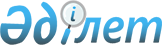 Қарағанды қаласы әкімінің 2018 жылғы 19 желтоқсандағы "Сайлау учаскелерін құру туралы" № 12/01 шешіміне өзгеріс енгізу туралыҚарағанды қаласының әкімінің 2023 жылғы 13 ақпандағы № 6 шешімі. Қарағанды облысының Әділет департаментінде 2023 жылғы 15 ақпанда № 6359-09 болып тіркелді
      ШЕШТІМ:
      1. Қарағанды қаласы әкімінің 2018 жылғы 19 желтоқсандағы "Сайлау учаскелерін құру туралы" № 12/01 шешіміне (Нормативтік құқықтық актілерді мемлекеттік тіркеу тізілімінде № 5081 тіркелген) келесі өзгеріс енгізілсін: 
      көрсетілген шешімнің 1 қосымшаны осы шешімнің қосымшасына сәйкес жаңа редакцияда баяндалсын.
      2. Осы шешімнің орындалуын бақылау "Қарағанды қаласы әкімінің аппараты" мемлекеттік мекеме басшысы жүктелсін. 
      3. Осы шешім оны алғаш ресми жариялаған күннен бастап қолданысқа енгізіледі.
      Қарағанды қаласы
      сайлау комиссиясы
      "КЕЛІСІЛДІ" Қарағанды қаласының Қазыбек би атындағы аудан бойынша сайлау учаскелері №1 сайлау учаскесі
      Орталығы: Қарағанды облысы Білім басқармасының Қарағанды қаласы білім бөлімінің "№1 Гимназия" коммуналдық мемлекеттік мекемесі. Костенко к-сі, 13.
      Шекаралары:
      Алалыкин көшесі – 1, 2, 3, 3а, 4, 6;
      Ерубаев көшесі – 10, 12, 16;
      Жамбыл көшесі – 1, 3, 7, 19, 19/1, 23, 25, 27, 29, 31, 33, 35, 37, 39, 39а, 41, 43;
      Костенко көшесі – 1, 3, 4, 11, 12, 14;
      Абай көшесі – 1, 2, 3, 3а, 4, 5, 6, 7, 9, 12, 16, 18, 20, 22, 24, 26, 28, 30, 32, 34;
      Панфилов көшесі – 3, 4, 5, 6, 7, 8, 9, 10, 11, 12, 13, 14, 15, 16, 17, 17а, 18, 19, 20, 21, 22, 23, 24;
      Тиішбек Аханов көшесі – 39. №2 сайлау учаскесі
      Орталығы: Қарағанды облысы білім басқармасының "Қарағанды жоғары гуманитарлық колледжі" коммуналдық мемлекеттік қазыналық кәсіпорны, Нұрсұлтан Назарбаев даңғылы, 22.
      Шекаралары:
      Нұрсұлтан Назарбаев даңғылы – 14, 18, 20, 24, 26, 30, 32, 34, 36;
      Алалыкин көшесі – 11;
      Гоголь көшесі – 15, 17, 19, 21, 23, 25;
      Ерубаев көшесі – 20/2, 24;
      Абай көшесі – 17, 19, 21, 23, 25, 27, 29, 31, 33, 35, 37, 39, 41, 43;
      Тиішбек Аханов көшесі – 49, 51, 51/2, 53, 54, 55, 58;
      Чижевский көшесі – 3, 4, 5, 6, 7, 8, 10, 10а, 11, 12, 13, 14, 16, 17, 18, 19, 20, 21а, 22, 23, 24, 25, 26, 26а, 27, 28, 29. №3 сайлау учаскесі
      Орталығы: "№2 балалар музыка мектебі" коммуналдық мемлекеттік қазыналық кәсіпорны, Жамбыл көшесі, 17.
      Шекаралары:
      Алмазный тұйық көшесі– 1, 2, 4, 8, 9, 6, 10, 11, 12, 13, 14, 15, 16, 17, 18, 19, 20;
      Волжский тұйық көшесі– 1, 1а, 2, 4, 6, 8, 10, 18, 20, 22;
      Литовский тұйық көшесі – 1, 2, 3, 4, 4/2, 5, 6, 7, 8, 9, 10, 11, 12, 13, 14, 17;
      Мраморный тұйық көшесі– 1, 5, 7, 9, 15, 17, 18, 21, 23;
      Балқантау көшесі – 1, 2, 3, 4, 5, 6, 9, 10, 11, 12, 13, 14, 15, 16, 17, 18, 19, 20, 21, 22, 23, 24, 25, 27, 29, 30, 31, 33, 35, 36, 37, 39, 41, 43, 45, 46, 46а, 47, 48, 49, 50, 51, 52, 53, 54, 55, 57, 59, 61, 63, 65, 67, 69, 71;
      Волгодонская көшесі – 1, 2, 3, 4, 5, 6, 7, 8, 9, 10, 11, 12, 13;
      Гоголь көшесі – 1, 1/1, 1/2, 1/3, 1/4, 1/5, 1/6, 1/7, 1/8, 1/9, 1/10, 1/11, 1/12, 3а;
      Громовая көшесі – 2, 3, 4, 4/1, 5, 6, 7, 8, 9, 10, 11, 12, 13, 14, 15, 17;
      Доскей көшесі – 1, 2, 3, 4, 5, 6, 7;
      Ерубаев көшесі – 1а, 2, 3, 4, 6, 6а, 7;
      Жанғозин көшесі – 6, 11;
      Жамбыл көшесі – 2, 4, 6, 8, 10, 12, 18, 20, 20а, 24, 26, 28а, 30, 30/2, 32, 36, 38, 38а, 38б, 40, 40а, 42а, 44, 45, 46, 48, 48а, 49, 49а, 50, 52, 53;
      Кузнецов көшесі – 1, 2, 3, 4, 5, 6, 7, 8, 9, 10, 11, 12;
      Абай көшесі– 36, 38, 40, 42, 44;
      Нестеров көшесі – 1, 2, 2а, 3, 4, 4/1, 5, 6, 7, 8, 9, 10, 11, 13;
      Панфилов көшесі – 8/1, 25, 26, 26/2, 26/3, 27, 28, 28/1, 29, 30, 31, 32, 33, 34;
      Сәрсеков көшесі – 1, 2, 3, 4, 5, 6, 7, 8, 9, 10, 11, 12, 13, 14, 15, 16, 17, 18, 19, 20, 21, 22, 23, 24, 25, 26, 27, 28, 29, 30, 31, 32, 33, 34, 35, 36, 38, 39, 40, 41, 42, 43, 44, 45, 46, 47, 48, 50, 51, 52, 53, 54, 55, 56, 57;
      Сәтпаев көшесі – 2, 3, 4, 5, 6, 7, 8, 9, 10, 11, 12, 13, 14, 15, 16, 18, 20, 21, 22, 23, 24, 25, 26, 26а, 27, 27-2, 28, 29, 30, 32, 33, 34, 35, 36, 37, 38, 39, 40, 41, 42, 42/1, 42/3, 43, 44, 45, 46, 47, 48, 49, 50, 52, 53, 54, 56, 56а, 58;
      Тиішбек Аханов көшесі– 1, 3, 4, 5, 6, 7, 8, 9, 10, 11, 12, 13, 14, 15, 16, 18, 20, 22, 29, 31, 33, 34, 38, 40;
      Тюленин көшесі– 1, 3, 5, 6, 7, 8, 9, 10, 13, 15, 19, 21, 23, 25, 27, 29, 31, 33, 35;
      Телевизионная көшесі – 1, 2, 2а, 3, 4, 4а, 5, 6, 7, 9, 45, 46, 48, 50, 50а;
      Хрустальная көшесі – 3, 4, 5, 6, 7, 8, 9, 11, 12, 13, 14, 15, 16, 17, 18, 19;
      Кронштадская көшесі - 10,16;
      Физкультурная көшесі - 5. №4 сайлау учаскесі
      Орталығы: Қарағанды облысы Білім басқармасының Қарағанды қаласы білім бөлімінің "№2 Лицей" коммуналдық мемлекеттік мекемесі, Абай көшесі, 60 үй.
      Шекаралары:
      Нұрсұлтан Назарбаев даңғылы – 38, 40, 42, 44, 46, 48, 48а, 52, 54;
      Цветочный тұйық көшесі– 1, 2, 3, 4, 5, 6, 7, 8, 9, 10, 11, 13;
      Аюпов көшесі – 3, 4, 5, 6, 7, 8, 9, 10, 11, 12, 13, 14, 15, 16, 18, 21, 23, 24, 25, 26, 27, 28, 29, 30, 32, 33, 34, 35, 36, 37, 38, 39, 40, 41, 42, 43, 45;
      Гоголь көшесі – 2, 4, 6, 8, 10, 12, 14, 16, 18, 20, 26, 28, 30;
      Жамбыл көшесі – 56, 57, 58, 59, 60, 61, 62, 63, 64, 65, 66, 67, 68, 69, 70, 71, 72, 73, 74, 75, 76, 77, 78, 79, 80, 81, 82, 83, 84, 85, 86, 87, 89, 91, 93, 95, 95/2;
      Абай көшесі – 45, 46, 47, 48, 49, 50, 51, 52, 53, 54, 55, 55/1, 56, 57, 58, 59, 59/1, 59а, 61, 61/2, 62, 63, 64;
      Поспелов көшесі – 3, 5, 7, 9, 11, 19, 25;
      Сәтпаев көшесі – 55, 57, 59, 61, 63, 65, 67, 69, 71, 73, 75, 77, 79, 81, 83, 85, 87, 89, 91;
      Шәкіров көшесі – 3, 4, 5, 6, 7, 8, 9, 10, 11, 12, 13, 14, 16, 19, 20, 21, 22, 23, 24, 25, 26, 31, 32, 34, 36, 38;
      Чижевский көшесі – 32, 34, 35, 36, 37, 38, 40;
      Цикличный тұйық көшесі – 2, 3, 7, 13, 14, 18, 35, 40, 45, 50. №5 сайлау учаскесі
      Орталығы: Қарағанды облысы Білім басқармасының Қарағанды қаласы білім бөлімінің "№88 жалпы білім беретін мектеп" коммуналдық мемлекеттік мекемесі, Мұстафин көшесі, 28 үй.
      Шекаралары:
      Бийский тұйық көшесі – 11, 13, 13а, 15, 16, 17, 18, 19, 20, 21, 22;
      Модельный тұйық көшесі – 1, 2, 3, 4, 5, 6, 7, 8, 9, 10, 11, 12, 13, 14, 15, 16, 17, 18, 19, 20, 21, 22, 23, 24;
      Утренний тұйық көшесі – 1, 2, 3, 4, 5, 6, 7, 8, 9, 10, 11, 12, 13, 14, 15, 16, 17, 18, 19, 20, 21, 22, 23, 24, 25, 26, 27, 28;
      Утренний өтпе жолы– 1, 2, 3, 4, 5, 7, 9, 10/5, 11, 11а, 12, 13, 13а, 15, 16, 17, 18, 19, 29, 31, 32, 33, 38, 40, 41, 43, 44, 45;
      20-шы партсъезд көшесі – 1, 2, 3, 4, 5, 6, 7, 8, 9, 10, 11, 12, 13, 14, 15, 16, 17, 18, 19, 20, 21, 22, 23, 24;
      Айвазовский көшесі - 1, 1а, 2, 3, 3а, 4, 5, 5а, 6, 7, 7а, 8, 9, 9а, 10, 11, 11а, 12, 13, 13а, 14, 15, 15а, 16, 17, 18, 19, 20, 21, 22, 23, 24, 25, 26, 27, 28, 29, 30, 31, 32, 33, 34, 35, 36;
      Балқантау көшесі – 56, 58, 60, 62, 64, 66, 68, 70, 72, 73, 74, 75, 76, 77, 78, 79, 80, 81, 82, 83, 84, 85, 86, 87, 88, 89, 90, 91, 92, 93, 94, 95, 96, 97, 98, 99, 100, 101, 102, 103, 104, 105, 106, 107, 108, 109, 110, 111, 112, 113, 114, 115, 116, 117, 118, 119, 120, 121, 122, 123, 124, 125, 126, 127, 128, 129, 130, 131, 132, 133, 134, 135, 136, 137, 138, 139, 140, 141, 142, 143, 144, 145, 146, 147, 148, 149, 150, 151, 152, 153, 154, 155, 156, 157, 158, 159, 160, 161, 162, 163, 164, 165, 166, 167, 168, 169, 170, 171, 172, 173, 174, 175, 176, 177, 178, 179, 180, 181, 182, 183, 184, 185, 186, 187, 188, 190, 191, 192, 193, 194, 195, 197;
      Арқалық көшесі – 1, 2, 3, 4, 5, 6, 7, 8, 9, 10, 11, 12, 13, 14, 15, 16, 17, 18, 19, 20, 21, 22, 23, 24, 25, 26, 27, 28, 29, 30, 31, 32, 33, 34, 35, 36, 37, 38, 39, 40, 41, 42, 43, 44, 45, 46, 47, 48, 49, 50, 51, 52, 53;
      Вишневский көшесі – 1, 1а, 2, 2а, 3, 4, 5, 6, 7, 8, 9, 10, 12, 16, 18;
      Волгодонская көшесі – 14, 15, 16, 17, 17/3, 18, 18/6, 19, 20, 21, 22, 23, 24, 25, 26, 27, 28, 29, 30, 31, 32, 33, 34, 35, 36, 37, 38, 39, 40, 41, 42, 43, 44, 45, 46, 47, 48, 49, 50, 51, 52, 53, 54, 55, 56, 57, 58, 59, 60, 61, 62, 63, 64, 65, 66, 67, 68, 69, 70, 71, 72, 73, 74, 76, 78, 80, 82, 84, 86, 88, 90, 92, 93, 94, 96;
      Гоголь көшесі – 2/2, 2/3, 2/4, 2/5, 2/6, 2/7, 2/8, 2/9, 2/10, 2/11;
      Дегтярев көшесі – 1, 2, 3, 4, 5, 6, 7, 8, 9, 10, 11, 12, 13, 14, 16;
      Ермолов көшесі – 1, 2, 3, 4, 5, 6, 7, 8, 9, 10, 11, 12, 13, 14, 15, 16, 17, 18, 19, 20, 21, 22, 23, 24, 30;
      Жамбыл көшесі – 88, 90, 92, 94, 96, 98, 99, 100, 101, 101а, 102, 103, 104, 105, 105а, 106, 107, 107а, 108, 109, 109а, 110, 111, 112, 113, 114, 115, 115а, 117, 117а;
      Космодемьянская көшесі – 1, 1а, 3, 5, 7;
      Кронштадская көшесі – 1, 2, 3, 4, 5, 6, 7, 8, 9, 10, 11, 12, 13, 14, 15, 16, 17, 18, 19, 20, 21, 22, 23, 24, 25, 26, 27, 28, 29, 30, 31, 32, 33, 34, 35, 36, 37, 38, 39, 40, 41, 42, 43, 44, 45, 46, 47, 48, 49, 50, 53;
      Кузнецов көшесі – 13, 14, 15, 16, 17, 18, 19, 20, 21, 22, 23, 24, 25, 26, 27, 28, 28а, 29, 30, 31, 32, 33, 34, 35, 36;
      Куприн көшесі – 1, 3, 4, 5, 6, 7, 8, 9, 10, 11, 12, 13, 14, 15;
      Абай көшесі – 66, 68, 68а, 70, 72, 74, 74а, 76, 76а;
      Перов көшесі – 1, 2, 3, 4, 5, 6, 7, 8, 9, 10, 11, 12, 13, 14, 15, 16;
      Писарев көшесі – 40, 42, 44, 46, 46а;
      Поспелов көшесі – 18, 20;
      Сәтпаев көшесі – 62, 64, 66, 68, 70, 72, 74, 76, 78, 80, 82, 84, 86, 88, 90, 92, 94, 95, 96, 97, 98, 99, 100, 101, 102, 103, 104, 105, 106, 107, 108, 109, 110, 111, 112, 114, 115, 116, 118, 120, 122, 124, 126, 128, 130, 132, 134, 136, 138, 140, 142, 144, 146, 148, 150, 152, 154, 156, 158, 160, 162, 164, 166, 168, 170, 172, 174, 176, 178, 180, 182, 184, 186, 188, 190, 192, 194, 196, 198, 200, 202, 202-1, 206;
      Сеченов көшесі – 1, 2, 3, 4, 5, 6, 7, 8, 9, 10, 11, 12, 13, 14, 15, 16, 17, 18, 19, 20;
      Столетов көшесі – 1, 2, 3, 4, 5, 6, 7, 8, 9, 10, 11, 12, 13;
      Федченко көшесі – 1, 2, 3, 4, 5, 6, 7, 8, 9, 10, 11;
      Художественная көшесі – 1, 2, 3, 4, 5, 6, 7, 8, 9, 10, 11, 12, 13, 14, 15;
      Шевцова көшесі – 1, 1б, 2, 3, 4, 5, 6, 7, 8, 9, 10, 11, 12, 13, 14;
      Шекспир көшесі – 1, 2, 3, 4, 5, 6, 7, 8, 9, 10, 11, 12, 13, 14, 15, 16, 17, 18, 19, 20, 21, 22, 23, 24, 25, 26, 27, 28, 29, 30, 31, 32, 33, 34, 35, 36, 37, 38, 38а. №6 сайлау учаскесі
      Орталығы: Қарағанды қаласы әкімдігінің "Қарағанды қаласының білім бөлімі" мемлекеттік мекемесінің "№88 жалпы білім беретін орта мектебі" коммуналдық мемлекеттік мекемесі, Мұстафин көшесі, 28 үй.
      Шекаралары:
      Мұстафин көшесі – 12, 14, 16, 16/2, 18, 18/2, 20, 22, 26, 30, 32, 32а;
      Жамбыл көшесі – 116, 117, 118, 119, 120, 121, 122, 123, 123а, 124, 125, 125а, 126, 127, 128, 129, 130, 131, 133, 134, 134/2, 135/2, 136, 138, 140, 142, 143, 144, 145, 146, 150, 150/1, 151, 152, 152/1, 152/2, 153, 155, 156, 157;
      Гастелло көшесі – 4, 6, 8, 10, 12, 14, 14а, 16, 16/4, 18, 20, 20а, 22, 24, 25, 27;
      Пригородная көшесі – 2, 4, 6, 8, 8-1, 10, 10а, 12, 14, 16, 18, 18/1, 20, 22, 22а, 22б, 23, 24, 24а, 26, 26а, 26б, 28, 30, 32, 34, 36, 38;
      Разин көшесі – 1, 2, 3, 4, 5, 6, 7, 8, 9, 10, 12, 13, 14, 15, 16, 17, 18, 19, 20, 21, 22, 23, 24, 25, 26, 27, 28, 29, 30, 31, 32, 33, 34, 35, 36, 37, 38, 39, 39-1, 39а, 39в, 39/2, 40, 41, 42, 43, 44, 45, 46, 47, 48, 49;
      Хмельницкий көшесі – 1, 2, 3, 4, 5, 6, 7, 8, 9, 10, 11, 12, 13, 14, 15, 16, 17, 18, 19, 20, 21, 22, 23, 24, 25, 26;
      Космодемьянская көшесі – 2, 4, 6, 8, 9, 10, 11, 13, 15, 15а, 16, 17, 18, 19, 21, 23, 25, 27, 29, 30, 32, 34, 36, 38, 39, 39а, 39в, 40, 42, 44, 46, 47, 48, 49, 50, 51, 53, 55, 57;
      Терешкова көшесі – 1, 2, 3, 4, 5, 6, 7, 8, 9, 10, 11, 12, 13, 14, 15, 16, 17, 18, 19, 20, 21, 22, 23, 24, 25, 27, 29, 31, 32;
      Писарев көшесі – 48, 50, 52, 53, 54, 55, 56, 57, 58, 59, 60, 61, 62, 63, 64, 65, 66, 66а, 67, 68, 69, 69а, 69б, 69/2, 69в, 70, 71, 72, 73, 74, 75, 76, 77, 79;
      Утренний тұйық көшесі – 29, 30, 31, 32, 33, 34, 35, 36, 37, 38, 38а, 39, 40, 41, 42, 43, 44, 45, 46, 47;
      Гастелло көшесі – тұрғын алабы 23. №7 сайлау учаскесі
      Орталығы: "Абылқас Сағынов атындағы Қарағанды техникалық университеті" Коммерциялық емес акционерлік қоғамы, Терешкова көшесі, 40 үй.
      Шекаралары
      Нұрсұлтан Назарбаев даңғылы – 62, 74, 76, 78, 80; 
      Терешкова көшесі – 34, 35, 37, 38, 39, 40, 41;
      Мұстафин көшесі – 1, 1/1, 1/2, 2, 3, 5, 5/1, 6, 6/2, 6/3, 7, 8, 11, 13;
      Гастелло көшесі– 28, 32, 34. №8 сайлау учаскесі
      Орталығы: "Қазақстан Республикасының Ішкі істер министрлігі Ішкі әскерінің 6505 әскери бөлімі" республикалық мемлекеттік мекемесі, Сәтпаев көшесі, 93 үй. №9 сайлау учаскесі
      Орталығы: Қарағанды облысы білім басқармасының "Мұрагер" мамандандырылған мектеп-интернаты" коммуналдық мемлекеттік мекемесі, Гоголь көшесі, 46а үй.
      Шекаралары:
      Гоголь көшесі – 50/1, 50/2, 51/3, 52, 52/1, 52/2, 54, 56/1, 56/2, 56/3, 56/4, 58, 58/2, 62, 64, 66, 68;
      Нұрсұлтан Назарбаев даңғылы - 63, 65, 65/1, 59, 61, 57, 55. №10 сайлау учаскесі
      Орталығы: Қарағанды облысы Білім басқармасының Қарағанды қаласы білім бөлімінің "А.Байтұрсынов атындағы мектеп гимназиясы" коммуналдық мемлекеттік мекемесі, Әбдіров даңғылы, 37/1 үй.
      Шекаралары:
      Бакинская көшесі – 72, 74, 76, 78, 80, 82, 84, 86, 88, 90, 92, 94, 96, 98, 100, 102, 104, 106, 108, 110, 112, 114, 116, 118, 120, 122, 124, 126, 128, 130, 132, 134, 136, 138, 140, 142, 144, 146, 148, 150, 152, 154, 156, 158у, 160, 162, 164, 166, 168, 170, 172, 174, 176, 178, 180, 182, 184, 186, 188;
      Новоселов көшесі – 69, 71, 73, 75, 77, 79, 81, 83, 85, 87, 89, 91, 93, 95, 97, 99, 101, 103, 105, 107, 109, 109/2, 111, 113, 115, 115а, 117, 119, 121, 123, 125, 127, 129, 131, 135, 137, 139, 141, 143, 145;
      Пичугин көшесі – 71, 72, 72/1, 73, 74, 75, 76, 77, 78, 79, 80, 81, 82, 83, 84, 85, 86, 87, 88, 89, 90, 91, 92, 93, 94, 95, 96, 97, 98, 99, 100, 101, 102, 103, 104, 105, 106, 107, 108, 109, 110, 111, 112, 113, 114, 115, 116, 117, 118, 119, 120, 121, 122, 123, 124, 125, 126, 127, 128, 129, 130, 131, 132, 133, 134, 135, 136, 137, 138, 139, 140, 141, 142, 143, 144, 145, 146, 147, 148, 149, 150, 151, 152, 153, 154, 155, 156, 157, 158, 159, 160, 161, 162, 163, 164, 165, 166, 167, 168, 169, 170, 171, 172, 173, 174, 175, 176, 177, 178, 179, 180, 181, 182, 183, 184, 185, 186;
      Әбдіров даңғылы – 33, 35, 35а, 37/2, 39, 41, 43/2, 44, 44/1, 44/2, 45, 46/1, 46/2, 46/3, 48/1, 48/2, 48/3, 50/1, 50/2;
      Алданская көшесі – 1, 2, 4, 5, 6, 7, 8, 9, 10. №11 сайлау учаскесі
      Орталығы: Қарағанды облысы Білім басқармасының Қарағанды қаласы білім бөлімінің "Қаныш Сәтпаев атындағы Гимназия" коммуналдық мемлекеттік мекемесі, Әбдіров даңғылы, 30А үй.
      Шекаралары:
      Гоголь көшесі – 51/3, 53, 55, 57, 57/2;
      Әбдіров даңғылы – 30/3, 32, 34/1, 34/2, 34/3, 34/4, 36/1, 36/2, 36/4, 38. №12 сайлау учаскесі
      Орталығы: "Қарағанды медицина университеті" Коммерциялық емес акционерлік қоғамы, Гоголь көшесі, 40 үй. 
      Шекаралары:
      Гоголь көшесі – 47, 49, 51, 51/1, 51/2, 53/1;
      Әлиханов көшесі – 30/2, 32, 34/1, 34/2, 34/3, 34/4, 36, 36/2, 36/3, 36/4, 38/1, 38/2, 38/3, 40. №13 сайлау учаскесі
      Орталығы: Қарағанды облысы Білім басқармасының Қарағанды қаласы білім бөлімінің "Академик Е.А. Бөкетов атындағы жалпы білім беретін мектеп" коммуналдық мемлекеттік мекемесі, Гоголь көшесі, 38/2 үй.
      Шекаралары:
      Әлиханов көшесі – 35, 37/2, 37/3, 37/4, 39, 39/2, 39/3, 46;
      Нұрсұлтан Назарбаев даңғылы - 33, 41, 41/2, 43, 53/1, 53/2, 53/3, 53, 51, 51/1, 49, 47, 49/1, 45; 
      Гоголь көшесі – 36а, 36/2, 36/3, 46, 46/1, 46/2, 46/3, 48. №14 сайлау учаскесі
      Орталығы: "Қарағанды медицина университеті" Коммерциялық емес акционерлік қоғамы, Мұстафин көшесі, 15 үй. №15 сайлау учаскесі
      Орталығы: Қарағанды облысы Білім басқармасының Қарағанды қаласы білім бөлімінің "№3 Гимназия" коммуналдық мемлекеттік мекемесі, Нұрсұлтан Назарбаев даңғылы, 25 үй.
      Шекаралары:
      Нұрсұлтан Назарбаев даңғылы – 19, 19а, 21, 21/2, 23, 23а, 27, 27а, 29, 31;
      Лобода көшесі – 34, 36, 38/1, 38/2, 40, 42, 46, 48, 50, 56;
      Гоголь көшесі – 27, 29, 33, 33/1, 33/2, 35, 37/1, 37/2. №16 сайлау учаскесі
      Орталығы: Қарағанды облысы Білім басқармасының Қарағанды қаласы білім бөлімінің "№63 жалпы білім беретін мектеп" коммуналдық мемлекеттік мекемесі, Лобода көшесі, 26 үй.
      Шекаралары:
      Нұрсұлтан Назарбаев даңғылы– 11, 13, 17, 17а, 17/2;
      Ерубаев көшесі – 32, 32а;
      Лобода көшесі – 16, 18, 19, 22, 23, 24, 25, 27, 27/а, 27/3, 28, 29, 29/3, 30, 30/2, 31, 31/2, 32, 33, 37, 41, 43;
      Гоголь көшесі – 39, 41. №17 сайлау учаскесі
      Орталығы: Қарағанды облысы әкімдігі Қарағанды облысы мәдениет басқармасының "Кеншілер мәдениет сарайы" коммуналдық мемлекеттік қазыналық кәсіпорны, Бұқар жырау даңғылы, 32 үй.
      Шекаралары:
      Бұқар жырау даңғылы – 26, 28, 28а, 30, 34, 36, 38, 38а;
      Нұрсұлтан Назарбаев даңғылы – 3, 3а, 5, 7, 7а, 9;
      Ерубаев көшесі– 23, 27, 31, 33, 33а, 35;
      Лобода көшесі – 2а, 3, 3а, 4, 5, 6, 7, 7а, 9, 10, 12, 13, 13/2, 14. №18 сайлау учаскесі
      Орталығы: Қарағанды облысы Білім басқармасының Қарағанды қаласы білім бөлімінің "Шәкәрім атындағы Гимназия" коммуналдық мемлекеттік мекемесі, Әлиханов көшесі, 24 үй.
      Шекаралары:
      Ерубаев көшесі – 48/1, 50/2, 50/3, 52/2;
      Әбдіров даңғылы – 15, 24/1, 24/2, 24/4, 26, 26/2, 28/1, 28/2, 30/1, 30/2. №19 сайлау учаскесі
      Орталығы: Қазақстан Республикасы Экология, геология және табиғи ресурстар министрлігі Су ресурстары комитетінің "Қазсушар" шаруашылық жүргізу құқығындағы республикалық мемлекеттік кәсіпорнының "Қаныш Сәтпаев атындағы канал" филиалы, Әлиханов көшесі, 11а үй.
      Шекаралары:
      Бұқар жырау даңғылы – 42, 44, 46, 48, 48а, 50;
      Әбдіров даңғылы – 20, 22/1, 22/2, 22/3, 22/4;
      Әлиханов көшесі – 8, 8а, 10, 10а;
      Ерубаев көшесі – 50, 52, 54. №20 сайлау учаскесі
      Орталығы: Қарағанды облысы Білім басқармасының Қарағанды қаласы білім бөлімінің "Балалар мен жасөспірімдер сарайы" коммуналдық мемлекеттік қазыналық кәсіпорны, Ерубаев көшесі, 44 үй.
      Шекаралары:
      Әлиханов көшесі – 18, 20, 22, 22/1, 22/2, 22/3, 24/1, 24/2, 24/3, 24/4, 24/5, 24/6, 26/1, 26/2, 28/1, 28/2, 28/3, 30, 30/1;
      Ерубаев көшесі – 44/2, 46, 48, 48/2;
      Лобода көшесі – 25/3, 27/2, 29/2. №21 сайлау учаскесі
      Орталығы: Қарағанды облысы Білім басқармасының Қарағанды қаласы білім бөлімінің "Сәкен Сейфуллин атындағы Гимназия" коммуналдық мемлекеттік мекемесі, Ерубаев көшесі, 43А үй.
      Шекаралары:
      Бұқар жырау даңғылы – 52, 52а, 54, 54а, 56, 56/2, 58, 58а, 60, 60/2;
      Әбдіров даңғылы – 6, 8/2, 10, 12/2, 14, 16, 16/2;
      Ерубаев көшесі – 45, 47, 47а, 49, 50/5, 50/6. №22 сайлау учаскесі
      Орталығы: Қарағанды облысы Білім басқармасының Қарағанды қаласы білім бөлімінің "Нұркен Әбдіров атындағы жалпы білім беретін мектеп" коммуналдық мемлекеттік мекемесі, Ермеков көшесі, 9 үй.
      Шекаралары:
      Әбдіров даңғылы – 17, 19, 23, 25;
      Бакинская көшесі – 190, 192, 194, 196, 198, 200, 202, 204, 206, 208, 210, 212, 214, 216, 218, 220, 222, 224, 226, 228, 230, 232, 234;
      Ермеков көшесі – 1, 2, 2/3, 2/4, 3, 3/1, 3/3, 3/4, 4, 5, 6, 7, 8, 8/2, 9а, 9б, 9/1, 9/2, 9/3, 9/4, 9/6;
      Комиссаров көшесі – 1, 2, 2/3, 2/4, 3, 4, 4а, 4б, 5, 7, 9, 11, 13, 15;
      Новоселов көшесі – 147, 149, 151, 153, 155, 157, 159, 161, 163, 165, 167, 169, 171, 173, 175, 177, 179, 181, 183, 185, 187, 189, 191;
      Пичугин көшесі – 189, 190, 191, 192, 193, 194, 195, 196, 197, 198, 199, 200, 201, 202, 203, 204, 205, 206, 207, 208, 209, 210, 211, 212, 213, 214, 215, 216, 217, 218, 219, 220, 221, 222, 223, 224, 225, 226, 227, 228, 229, 230, 231, 232, 233, 234, 235, 236. №23 сайлау учаскесі
      Орталығы: "Орталық - Қазақстан Академиясы" жеке меншік мекемесі, Пичугин көшесі, 259 үй.
      Шекаралары: 
      731 км көшесі;
      Ермеков көшесі – 10, 10а, 10/2, 12, 14, 14/2, 16, 16а, 18, 20, 22, 24, 26, 26/2, 28, 30, 30/2, 32, 33, 34, 34/1, 34/2, 36, 36/2, 38, 38/2, 40, 42, 44;
      Ерубаев көшесі – 51/2, 66, 67б, 69, 72, 74, 76;
      Пичугин көшесі – 235/2, 237, 238, 239, 239/1, 239/2, 240, 241, 242, 243, 244, 245, 245/1, 245/2, 246, 247, 248, 249, 250, 251, 251/1, 251/2, 252, 253, 253/1, 253/2, 254, 255, 256, 257, 258, 259. №24 сайлау учаскесі
      Орталығы: Қарағанды облысы Білім басқармасының Қарағанды қаласы білім бөлімінің "№45 Гимназия" коммуналдық мемлекеттік мекемесі, Бұқар жырау даңғылы, 72А үй.
      Шекаралары:
      Ермеков көшесі – 46/2, 48, 50, 52;
      Бұқар жырау даңғылы – 68, 70, 72, 74, 76;
      Пассажирская көшесі – 8, 8а, 9, 11, 12а, 13, 14, 16. №25 сайлау учаскесі
      Орталығы: Қарағанды облысы білім басқармасының "Қарағанды кәсіптік- техникалық колледжі" коммуналдық мемлекеттік мекемесі, Ермеков көшесі, 15 үй.
      Шекаралары: 
      Ермеков көшесі – 15/3, 17, 19, 21, 21/1, 23, 23/2, 25/2;
      Әбдіров даңғылы – 7, 9;
      Ерубаев көшесі – 51, 51/1, 57, 58, 59, 61, 63, 64, 65, 67;
      Комиссаров көшесі – 14, 16, 18, 20, 20/2, 20/4, 20/5, 22, 23, 26, 28, 28а, 29, 31, 33;
      Можайский көшесі – 2, 3, 4, 5, 6, 7, 8, 9, 10, 11, 12, 14;
      Тимирязев көшесі – 2, 3, 3/2, 4, 5, 6, 7, 8, 9, 11. №26 сайлау учаскесі
      Орталығы: Қарағанды облысы денсаулық сақтау басқармасының "Облыстық клиникалық ауруханасы" коммуналдық мемлекеттік мекемесі, Нұрсұлтан Назарбаев даңғылы, 10. №27 сайлау учаскесі
      Орталығы: Қарағанды облысы Білім басқармасының Қарағанды қаласы білім бөлімінің "№91 жалпы білім беретін мектеп" коммуналдық мемлекеттік мекемесі, Гудермесская көшесі, 129 үй.
      Шекаралары:
      Космонавттар көшесі – 243, 245, 247, 249, 251, 253, 257, 259, 261, 263, 264, 265, 266, 267, 268, 269, 270, 271, 272, 273, 274, 275, 276, 277, 278, 279, 280, 281, 282, 283, 284, 285, 286, 287, 288, 289, 290, 291, 292, 293, 294, 295, 296, 298, 300, 302, 304, 306, 308, 310, 312, 314, 316, 318, 320, 322, 324, 326, 328, 330, 332, 334, 336, 338, 340, 342;
      Гудермесская көшесі – 102, 104, 106, 108, 110, 112, 114, 116, 118, 120, 122, 124, 126, 128, 131, 132, 133, 134, 135, 136, 137, 138, 140, 141, 142, 143, 144, 144а, 145, 146, 147, 148, 149, 150, 151, 152, 153, 154, 155, 156, 157, 158, 159, 160, 161, 162, 163, 164, 165, 166, 167, 168;
      Авиаторлар көшесі – 1, 2, 2а, 3а, 5, 5а, 6, 8, 9а, 11, 11а, 13;
      Авиаторлар тұйық көшесі – 1, 1а, 1б, 2, 3, 3а, 4, 5, 5а, 6, 7, 7а, 8, 9, 9а, 10, 11, 11а, 11б, 12, 13;
      Аэрологическая көшесі – 1, 2, 3, 4, 5, 6, 7, 8, 9, 10, 11, 12, 13, 14, 15, 16, 17, 18, 19, 20, 21, 22, 23, 24, 25;
      Саяхат көшесі – 1, 2, 3, 4, 5, 6, 7, 8, 9, 10, 11, 11/1, 11/2, 12, 13, 14, 15, 16, 17, 18, 19, 20, 21, 22, 23, 24, 25, 27, 28, 29, 31, 32, 33, 34, 35, 36, 38, 39, 40, 41, 42, 43, 44, 45, 46, 47, 48, 49, 50, 51, 52;
      Самал көшесі – 1, 1а, 1б, 1в, 2, 3, 3а, 4, 5, 6, 7, 8, 9, 9а, 10, 10а, 11, 11а, 12, 13, 14, 15, 15а, 15б, 16, 17, 19, 19а, 20, 21, 21а, 21б, 22, 23, 24, 25, 25а, 26, 26а, 26б, 27, 28, 28а, 29, 29/2, 30, 30а, 31, 32;
      Панорамная көшесі – 1, 2, 3, 4, 5, 6, 7, 8, 9, 10, 11, 12, 13, 14, 15, 16, 17, 18, 19, 20, 21, 22, 23, 24, 25, 26, 27, 28, 29, 30, 31, 32, 33, 34, 35, 35а;
      Панорамный тұйық көшесі – 3, 5, 6, 7, 8, 9, 10, 11, 12, 13, 14, 16, 17, 18, 19, 20, 21, 22а, 23, 24, 25, 27, 29, 31, 31а, 33, 33-1, 33-2, 35;
      Районная көшесі– 2, 3, 4, 5, 6, 7, 8, 9, 10, 11, 12, 14, 15, 16, 17, 18, 19, 20, 21, 22, 23, 24, 25, 26, 27, 28, 29, 30, 31, 32, 33, 34, 35, 36, 37, 38, 39, 40, 41, 42, 43, 44, 45, 47, 48, 49, 50, 51, 52, 53, 54, 55, 57, 59, 61;
      Костюшко көшесі – 1, 2, 3, 4, 5, 6, 7, 8, 9, 10, 11, 12, 13, 14, 15, 16, 17, 18, 19, 20, 21, 21а, 22, 23, 24, 25, 26, 27, 28, 29, 30, 31, 32, 33, 34, 35, 36, 37, 38, 39, 40, 41, 42, 43, 44, 45, 46, 47, 48, 49, 50, 51, 52, 53, 54, 55, 56, 57, 58, 59, 60, 61, 62, 63, 64, 65, 66, 67, 68;
      Бензинная көшесі – 2-1, 4, 5, 6, 7, 9, 10, 11, 12, 13, 14, 15, 16, 17, 18, 19, 20, 21, 22, 23, 24, 25, 26, 27, 28, 29, 30, 31, 32, 33, 34, 35, 36, 37, 38, 39, 40, 41, 42, 43, 44, 45, 45а, 46, 47, 48, 49, 49а, 50, 51, 52, 53, 54, 55, 56, 57, 58, 60, 62, 64, 66, 68;
      Штурманская көшесі – l/l, l/2, l/6, 1/16, 2, 2а, 3, 4, 5, 6, 7, 8, 9, 10, 11, 12, 13, 14, 15, 16, 16/4, 17, 18, 19, 20, 21, 22, 23, 24, 25;
      Камская көшесі – 2, 3, 4, 5, 6, 6а, 7, 8, 9, 13, 15, 17, 23, 25, 27, 29, 31, 33, 35, 37, 39, 41, 43, 45, 47, 49, 51, 53, 55, 57, 59, 61, 65, 67, 69, 71, 73, 75, 77, 79, 81;
      Камский тұйық көшесі – 1, 2, 2а -1, 2а-2, 3, 4, 4а, 5, 6, 6а, 7, 8, 19, 21;
      Орская көшесі – 1, 2, 3, 4, 5, 6, 7, 8, 9, 10, 11, 12, 13, 13/1, 14, 15, 16, 17, 18, 19, 19а, 20, 21, 22, 23, 24, 25, 26, 27, 27а, 27б, 28, 29, 29б, 30, 31, 31а, 31б, 32, 33, 34, 35, 36, 37;
      Нефтебаза көшесі – 1, 2, 3, 4, 5, 6, 7;
      Добровольный тұйық көшесі – 1, 1а, 1б, 2, 2а, 3, 4, 5, 6, 7, 8, 9, 10, 11, 12, 13;
      Стартовый тұйық көшесі– 1, 2, 3, 3/1, 4, 5, 6, 6/1, 7, 8, 61;
      Изыскательский тұйық көшесі – 1, 2, 3, 4, 5, 6, 7, 8, 9, 10, 11;
      Товарищеский тұйық көшесі – 1, 2, 3, 4, 5, 6, 7, 8, 9, 10, 11, 12;
      Общественный тұйық көшесі – 1, 2, 3, 4, 5, 6, 7, 8, 9, 10, 11, 12, 13, 14, 15, 16;
      Очередной тұйық көшесі – 1, 2, 3, 4, 5, 6, 7, 8, 9, 10, 11;
      Құрманғазы көшесі – 35, 37, 39, 41, 43, 45, 47, 48, 49, 50, 51, 52, 53, 54, 55, 56, 57, 58, 59, 60, 61, 62, 63, 64, 65, 66, 67, 68, 69, 70, 71, 72, 73, 74, 75, 76, 77, 78, 79, 80, 81, 82, 83, 84, 85, 86, 87, 88, 89, 90, 91, 92, 93, 94, 95, 96, 97, 98, 99, 100, 101, 102, 103, 104, 105, 106, 107, 108, 109, 110, 111, 112, 113, 114, 115, 116, 117, 118, 119, 120, 121, 122, 123, 124, 125, 126, 127, 128, 129, 130, 131, 132, 133, 134, 135, 136, 137, 138, 139, 140, 141, 142, 143, 144, 145, 146, 147, 148, 149, 150, 151, 152, 153, 154, 155, 156;
      Алтын Арка ықшамауданы– 6, 8, 10, 11. №28 сайлау учаскесі
      Орталығы: Қарағанды облысы Білім басқармасының Қарағанды қаласы білім бөлімінің "№79 негізгі орта мектебі" коммуналдық мемлекеттік мекемесі, Құрманғазы көшесі, 1 үй.
      Шекаралары:
      Гоголь көшесі – 90, 92, 94, 96, 98, 100, 102, 104, 106, 108, 110, 112, 114, 116, 118, 120, 122, 124, 126, 128, 132, 134, 136, 140;
      Гудермесская көшесі – 1, 2, 3, 3/1, 4, 5, 5а, 6, 7, 8, 8а, 9, 10, 11, 12, 12а, 13, 13а, 14, 15, 15а, 15б, 16, 17, 17а, 18, 19, 19а, 20, 21, 21а, 21/2, 22, 22а, 23, 23а, 24, 25, 25а, 26, 27, 28, 29, 30, 31, 32, 33, 34, 35, 35/9, 36, 37, 38, 39, 40, 41, 42, 43, 44, 45, 46, 47, 48, 49, 50, 51, 52, 53, 54, 55, 56, 57, 58, 59, 60, 60а, 61, 62, 63, 63/2, 64, 65, 66, 67, 68, 69, 70, 71, 72, 73, 74, 75, 76, 77, 77а, 78, 78а, 79, 80, 81, 81а, 82, 83, 84, 85, 86, 87, 88, 89, 90, 91, 92, 93, 94, 95, 96, 97, 98, 99, 100, 101, 103, 105, 105А, 107, 109, 109а, 111, 113, 115, 117, 119, 121, 123;
      Құрманғазы көшесі – 1, 1/1, 2, 3, 4, 5, 6, 7, 8, 9, 10, 10а, 10б, 10в, 11, 12, 13, 14, 15, 16, 17, 18, 19, 20, 21, 22, 23, 24, 25, 26, 27, 28, 29, 30, 31, 32, 34, 36, 38, 40, 42, 44, 46;
      Космонавттар көшесі – 111, 119, 120, 121, 122, 123, 124, 125, 126, 127, 128, 129, 130, 131, 132, 133, 134, 135, 136, 137, 138, 139, 140, 141, 142, 143, 144, 145, 145/1, 146, 147, 148, 149, 150, 151, 151а, 152, 153, 154, 155, 156, 157, 157/2, 158, 159, 160, 161, 161а, 162, 162а, 163, 163а, 164, 165, 166, 167, 168, 169, 170, 171, 172, 173, 174, 175, 176, 177, 178, 179, 180, 181, 182, 183, 184, 185, 186, 187, 188, 189, 190, 191, 192, 193, 194, 195, 196, 197, 198, 199, 200, 201, 202, 203, 204, 205, 206, 207, 208, 209, 210, 211, 212, 213, 214, 215, 216, 217, 218, 219, 220, 221, 222, 223, 224, 225, 226, 227, 228, 229, 230, 231, 232, 233, 234, 235, 236, 237, 238, 239, 239/3, 240, 242, 244, 246, 248, 250, 252, 254, 256, 258, 260, 262;
      Пищевая көшесі – 2, 4, 4а, 5, 6, 7, 7а, 8, 9, 9а, 10, 11, 12, 13, 14, 15, 16, 17, 18, 19, 20, 21, 22, 23, 24, 25, 26, 27, 28, 29, 29а, 30, 31, 32, 33, 34, 35, 36, 37, 38, 39, 40, 41, 42, 43, 44, 45, 46, 47, 48, 49, 50, 51, 52, 53, 54, 55, 56, 57, 58, 59, 60, 61, 62, 63, 64, 65, 66, 67, 68, 69, 70, 71, 72, 73, 74, 75, 76, 77, 78, 79;
      Рейдовая көшесі – 1, 2, 3, 4, 5, 6, 7, 8, 9, 10, 11, 12, 12а, 13, 14, 15, 16, 17, 18, 18а, 19, 20, 21, 21а, 22, 23, 24, 25, 26, 27, 28, 29, 30, 31, 32, 33, 34, 35, 36, 37, 38, 39, 40, 41, 42, 43, 43а, 44, 44а, 45, 46, 47, 48, 49, 50, 51, 52, 53, 54, 55, 56, 57, 58, 59, 60, 61, 62, 63, 64, 65, 66, 67, 68, 69, 70, 71, 72, 73, 74, 75, 76, 77, 78, 79, 80, 81, 82, 83, 84, 85, 86, 87, 88, 89, 90, 91, 92, 93, 94, 95, 96, 97, 98, 99, 100, 101, 103, 105, 107, 109, 111, 113, 115, 117, 119, 121, 123;
      Памирская көшесі – 1, 2, 2а, 3, 4, 5, 6, 7, 8, 9, 10, 10а, 11, 12, 13, 14, 15, 16, 17, 18, 18а, 19, 20, 20а, 21, 22, 23, 24, 25, 26, 27, 28, 28а, 29, 30, 31, 32, 33, 34, 35, 36, 37, 38, 39, 40, 41, 42, 43, 44, 44а, 45, 46, 47, 48, 49, 50, 51, 52, 53, 53а, 54, 55, 56, 57, 58, 58а, 59, 60, 61, 62, 63, 64, 65, 66, 67, 68, 69, 70, 71, 72, 73, 74, 75, 76, 77, 78, 79, 80, 81, 82, 83, 84, 85, 86, 87, 88, 89, 89а, 90, 91, 92, 93, 94, 95, 95а, 96, 97, 97а, 98, 99, 99а, 100, 101, 101а, 102, 103, 103а;
      Резник көшесі – 3, 5, 7, 8, 9, 9а, 11, 13, 15, 18, 19, 19а, 21, 25, 27, 27б, 31а, 31б, 33, 37;
      Коперник тұйық көшесі – 1, 2, 3, 4, 5, 6, 6а, 7, 8, 9, 10, 11, 12, 12а, 13, 14, 15, 16, 17, 18, 19, 21;
      Конторский тұйық көшесі– 1, 2, 3, 4, 5, 6, 7, 8, 9, 10, 11, 12, 13, 14, 15, 15/1, 15/2, 16, 17, 18, 19, 20, 21, 21а, 22, 23, 23а, 24, 25, 26, 27, 28, 29, 30, 31, 32, 33, 34, 35, 36, 37, 38, 39, 40, 41, 42, 43, 44, 45, 45а;
      Батумский тұйық көшесі – 1, 2, 3, 4, 5, 6, 7, 8, 9, 10, 11, 12, 13, 14, 17, 19, 20, 22, 24, 25, 25а, 26, 27, 27а, 28, 29, 30, 31, 32, 39;
      Складская көшесі;
      Штурманская көшесі – 1/3, 1/5, 1/7, 1/13;
      Алтын арка ықшамауданы - 12, 17, 19, 21. №29 сайлау учаскесі
      Орталығы: Қарағанды облысы білім басқармасының "Ақпараттық технологиялар" мамандандырылған мектеп-лицей-интернаты" коммуналдық мемлекеттік мекемесі, Колодезная көшесі, 9.
      Шекаралары:
      Гоголь көшесі – 77, 79, 81, 83, 85, 87, 91, 93, 97, 99, 101, 103, 103а, 105, 107, 109, 111, 113, 115, 117, 119, 121;
      Керамическая көшесі – 82, 82/2, 85, 85/1, 86, 86а, 87, 88, 89, 89а, 90, 91, 92, 93, 94, 95, 96, 97, 98, 99, 100, 101, 102, 103, 104, 105, 106, 107, 108, 109, 110, 111, 112, 113, 114, 115, 116, 117, 118, 119, 120, 121, 122, 123, 124, 125, 126, 127, 128, 129, 130, 131, 132, 133, 134, 135, 136, 137, 138, 139, 140, 142, 144, 144-1, 144-2, 146, 148, 150, 152, 152а;
      Вавилов көшесі – 2, 3, 4, 5, 6, 7, 8, 9, 10, 11, 12, 13, 14, 15, 16, 17, 18, 19, 20, 21, 22, 22а, 23, 24, 25, 26, 27, 28, 29, 30, 31, 32, 33, 34, 35, 36, 37, 38, 39, 40, 41, 42, 43, 44, 45, 46, 47, 48, 50, 51, 52, 54, 56, 58, 60, 62, 64, 66, 68, 70, 72, 74, 76, 78, 80, 82, 84, 86, 88, 90, 92, 94, 96, 98, 100;
      Космонавттар көшесі – 1, 1/2, 2, 2а, 3, 4, 5, 6, 6а, 7, 8, 8а, 9, 10, 11, 12, 13, 14, 15, 16, 17, 18, 19, 20, 20а, 21, 22, 23, 24, 25, 26, 27, 28, 29, 30, 31, 32, 33, 34, 35, 36, 37, 37/2, 37/3, 38, 39, 40, 41, 42, 43, 44, 45, 46, 47, 48, 49, 50, 51, 52, 52а, 53, 54, 55, 56, 57, 58, 59, 60, 61, 62, 63, 64, 65, 66, 67, 68, 69, 70, 71, 72, 73, 74, 75, 76, 77, 78, 79, 80, 81, 82, 83, 84, 85, 86, 87, 88, 89, 90, 91, 92, 93, 94, 95, 96, 97, 98, 99, 100, 101, 102, 103, 104, 105, 106, 107, 108, 109, 110, 112, 114, 116, 118; 
      Джалил көшесі – 61, 63, 65, 67, 69, 71, 73, 75, 77;
      Высоковольтная көшесі – 1, 1а, 1б, 1в, 2, 2а, 3, 3/2, 4, 5, 6, 7, 8, 9, 10, 11, 12, 13, 14, 15, 15а, 16, 17, 17/1, 18, 19, 20, 21, 22, 23, 24, 25, 26, 27, 28, 29, 30, 31, 31/1, 31/2, 32, 33, 34, 35, 36, 37, 37/2, 38, 39, 40, 41а, 42, 43, 44, 45, 46, 47, 48, 49, 49а, 50, 51, 51-1, 52, 53, 53-1, 53-2, 54, 55, 56, 57, 57а, 58, 59, 59а, 60, 61, 62, 63, 63а, 64, 65, 66, 67, 68, 69, 70, 71, 72, 73, 74, 75, 76, 77, 78, 79, 80, 81, 82, 83, 84, 84-1, 85, 86, 87, 88, 89, 90, 90а, 91, 91-2, 92, 93, 94, 96, 96а, 98, 100, 100а, 102, 104, 106, 108, 110, 110а, 110-1, 112, 112а, 114, 116, 118, 118а, 120, 122, 124, 126, 128;
      Нерчинская көшесі – 1, 1а, 1б, 2, 3, 4, 5, 6, 7, 7/2, 7а, 8, 9, 10, 10/1, 10/2, 11, 12, 13, 14, 15, 16, 17, 17а, 18, 19, 19/2, 20, 21, 22, 23, 23/1, 23/2, 24, 25, 26, 27, 28, 29, 30, 31, 32, 33, 34, 35, 36, 37, 38, 39, 40, 41, 42, 43, 44, 45, 46, 47, 48, 49, 50, 51, 52, 53, 54, 55, 56, 57, 58, 59, 60, 61, 62, 63, 64, 65, 66, 67, 68, 69, 70, 71, 72, 73, 74, 75, 76, 77, 78, 79, 80, 81, 82, 83, 84, 85, 86, 87, 88, 89, 90, 91, 92, 93, 94, 95, 96, 97, 98, 99, 100, 101, 102, 103, 104, 105, 106, 107, 108, 109, 110, 111, 112, 113, 114, 115;
      Черкасская көшесі – 1, 1а, 1б, 2, 3, 3а, 4, 5, 6, 7, 8, 9, 10, 10а, 11, 12, 13, 14, 14а, 15, 16, 17, 18, 19, 19а, 19б, 20, 20а, 21, 22, 23, 24, 25, 26, 27, 28, 29, 30, 31, 32, 33, 34, 35, 35а, 36, 37, 38, 38а, 39, 39а, 40, 40а, 40б, 41, 42, 42а, 42б, 43, 44, 45, 46, 47, 48, 49, 50, 51, 52, 53, 54, 55, 56, 57, 58, 58а, 59, 60, 61, 61а, 62, 63, 64, 65, 66, 67, 68, 68а, 69, 70, 70а, 71, 72, 73, 74, 75, 76, 77, 78, 79, 80, 81, 82, 83, 84, 84/1, 85, 86, 87, 88, 89, 90, 91, 92, 93, 94, 95, 96, 97, 98, 99, 100, 101, 102, 103, 104, 105, 106, 107, 108, 109, 110, 111, 112, 113, 114, 115, 116, 117, 118, 119, 120, 121, 122;
      Ярославская көшесі – 1, 1а, 1б, 1/3, 2, 3, 4, 5, 6, 7, 7/1, 8, 9, 10, 11, 12, 13, 13а, 14, 15, 16, 17, 18, 19, 20, 21, 22, 23, 24, 25, 26, 27, 28, 29, 30, 31, 31-1, 32, 33, 34, 35, 36, 37, 38, 39, 40, 41, 42, 42а, 43, 44, 45, 46, 47, 48, 49, 50, 51, 52, 53, 54, 55, 56, 56а, 57, 58, 59, 60, 61, 62, 63, 64, 65, 66, 67, 68, 69, 70, 72, 72а;
      Кустанайская көшесі – 1, 1а, 1б, 2, 3, 4, 5, 6, 6/1, 6/2, 7, 8, 8/1, 8/2, 9, 10, 11, 12, 13, 14, 14а, 15, 16, 17, 18, 19, 20, 21, 21-1, 22, 23, 24, 25, 26, 27, 28, 29, 30, 30/1, 31, 32, 33, 34, 35, 36, 37, 38, 39, 40, 41, 42, 43, 44, 45, 46, 47, 48, 49, 50;
      Кустанайский тұйық көшесі – 1, 1а, 1б, 2, 3, 4, 5, 6, 6/1, 6/2, 7, 8, 8/1, 8/2, 9, 10, 11, 12, 13, 14, 14а, 15, 16, 17, 18, 19, 20, 21, 22, 23, 24, 25, 26, 27, 28, 29, 30, 31, 32, 33, 34, 35, 36, 37, 38, 39, 40, 41, 42, 43, 44, 45, 46, 47, 48, 49, 50;
      Рыбная көшесі – 92, 94, 97, 98, 99, 100, 101, 102, 103, 104, 105, 106, 107, 108, 109, 110, 111, 112, 113, 114, 115, 116, 117, 118, 119, 120, 121, 122, 123, 124, 124-1;
      Белорусская көшесі – 1, 1а, 1б, 2, 3, 3а, 4, 4а, 5, 5а, 6, 6а, 7, 8, 8/2, 9, 9а, 10, 11, 12, 13, 14, 15, 16, 16-2, 17, 18, 19, 20, 21, 22, 23, 24, 25, 26, 27, 28, 29, 30, 31, 32, 33, 34, 35, 36, 37, 38, 39, 40, 41, 41а, 42, 43, 43а, 44, 45, 45а, 46, 47, 47а, 47-2, 48, 49, 49а, 50, 51, 52, 53, 54, 54а, 55, 56, 57, 58, 58а, 59, 60, 60а, 60б, 61, 62, 63, 64, 65, 66, 67, 67а, 67-2, 69, 71, 71а, 73;
      Гарибальди көшесі – 1, 1а, 1б, 2, 3, 3а, 4, 4а, 5, 5а, 6, 7, 7а, 8, 9, 10, 11, 12, 12а, 12б, 13, 14, 14а, 15, 16, 16а, 17, 17а, 18, 19, 19а, 20, 21, 22, 23, 24, 24б, 25, 26, 27, 28, 29, 30, 31, 32, 32а, 33, 34, 34а, 35, 36, 37, 37а, 38, 38а, 39, 40, 40/1, 41, 42, 42/1, 42а, 43, 44, 44а, 45, 45а, 46, 47, 48, 49, 50, 50/1, 51, 52, 52а, 52б, 53, 54, 54а, 55, 55а, 56, 57, 57а, 58, 58а, 59, 60, 61, 62, 63, 64, 64а;
      Мельничная көшесі – 3, 5, 6, 7, 8, 9, 10, 11, 11/2, 12а, 13, 14, 15, 16, 17, 18, 19, 20, 21, 21/1, 21/3, 23, 25, 27, 29, 31, 33, 35, 37, 37/2, 57;
      Александр Затаевич көшесі – 81/4. №30 сайлау учаскесі
      Орталығы: Қарағанды облысы білім басқармасының "Ақпараттық технологиялар" мамандандырылған мектеп-лицей-интернаты" коммуналдық мемлекеттік мекемесі, Колодезная көшесі, 9.
      Шекаралары:
      Балхашская көшесі – 62, 64, 66, 68, 70, 72, 74, 74а, 76, 77, 78, 78/2, 79, 80, 80/2, 81, 82, 82/1, 83, 84, 85, 86, 87, 88, 89, 90, 91, 92, 93, 94, 95, 96, 97, 98, 99, 100, 101, 101а, 102, 103, 104, 105, 106, 106a, 106б, 107, 108, 108a, 108б, 109, 110, 111, 113, 115, 117, 119, 121, 123, 125, 127, 129, 131, 133, 133а, 133б, 133/2, 135, 137, 139, 141, 143, 145, 147, 149;
      Александр Затаевич көшесі – 85, 87, 87/2, 89, 91, 93, 95;
      Тургенев көшесі – 40, 41, 41а, 42, 43, 43а, 44, 45, 46, 47, 48, 49, 50, 51, 52, 53, 54, 55, 56, 57, 58, 59, 60, 61, 62, 63, 64, 65, 66, 67, 68, 69, 70, 71, 72, 73, 74, 75, 76, 77, 78, 79, 80, 81, 82, 83, 84, 84а, 85, 86, 87, 88, 89, 90, 91, 92, 93, 94, 95, 96, 97, 101, 103, 105;
      Чехов көшесі – 14а, 16, 16а, 18, 20, 21, 22, 22а, 23, 23а, 24, 25, 25а, 26, 27, 28, 29, 30, 31, 32, 33, 34, 35, 36, 37, 38, 39, 40, 41, 42, 43, 44, 45, 46, 47, 48, 49, 50, 51, 52, 53, 54, 55, 56, 57, 58, 59, 60, 61, 62, 63, 63а, 64, 65, 66, 67, 68, 69, 70, 71, 72, 73, 74, 75, 77, 79, 81;
      Гончарная көшесі – 51, 53, 55, 55а, 57, 59, 59а, 59б, 61, 63, 63а, 65, 67, 69, 71, 73, 74а, 76, 76а, 78, 80, 81, 82, 82/1, 83, 84, 85, 86, 87, 88, 89, 90, 90/1, 92, 94, 96, 98, 100, 102, 104, 106, 108, 110, 112;
      Колодезная көшесі – 3, 3а, 3б, 3г, 4, 5, 6, 6а, 7, 8, 8а, 9, 10, 10а, 11, 12, 12а, 12б, 13, 15, 17, 19, 21, 23, 25, 27, 27а, 29, 31, 33, 35, 37, 39, 41, 43, 45;
      Кирпичная көшесі – 39, 41, 43, 45, 47, 48, 49, 50, 51, 52, 53, 54, 55, 56, 57, 58, 59, 59а, 59б, 60, 61, 61б, 62, 63, 63а, 64, 65, 66, 67, 68, 68а, 68б, 68/1, 69, 70, 71, 72, 73, 74 74а, 75, 76, 76а, 77, 77а, 78, 79, 80, 81, 81а, 83, 85, 85а, 87, 89, 91, 93, 95, 97, 99;
      Четская көшесі – 63, 63а, 65, 65а, 65б, 65в, 67, 67а, 67б, 69, 69/1, 71, 73, 75, 76, 77, 78, 79, 80, 81, 82, 83, 84, 85, 86, 87, 88, 89, 90, 91, 92, 93, 93а, 94, 95, 96, 97, 97а, 98, 99, 100, 101, 102, 103, 104, 105, 105а, 105б, 106, 106а, 107, 108, 108а, 109, 110, 111, 112, 113, 114, 115, 116, 117, 118, 119, 120, 120а, 121, 121/2,122, 123, 124, 125, 126, 127, 128, 128а, 129, 130, 130а, 130б, 131, 132, 132/2, 133, 134, 135, 136, 137, 138, 138а, 139, 140, 141, 142, 143, 144, 145, 146, 147, 148, 149, 150, 151, 152, 153, 154, 155, 156, 157, 158, 158а, 158б, 159, 160, 160/2, 161, 162, 163, 164, 165, 166, 167, 168, 169, 171;
      Сабыр Рахимов көшесі – 29, 31, 32, 33, 34, 35, 36, 37, 38, 39, 40, 41, 42, 43, 44, 45, 46, 47, 48, 49, 50, 51, 52, 53, 54, 55, 56, 57, 58, 59, 60, 61, 62, 63, 64, 65, 66, 67, 68, 69, 70, 71, 72, 73, 74, 74а, 75, 76, 77, 78, 79, 80, 80а, 82, 84, 86, 88, 90, 92, 94, 96, 98, 98а, 100, 102, 104, 106, 106а, 108, 108а, 110, 114, 116, 118, 120, 122, 124, 126, 128, 130, 132, 134, 136, 138, 138а, 140, 142, 144, 146, 148, 150, 152, 154, 156, 156/1, 158, 160, 162, 164, 164а, 166, 166а, 168, 168а, 170;
      Волгоградская көшесі – 1, 2, 3, 4, 5, 6, 7, 8, 9, 10, 11, 12, 13, 14, 15, 16, 17, 17/1, 18, 19, 20, 21, 22, 22а, 23, 23б, 24, 25;
      Смоленская көшесі – 1, 2, 3, 4, 5, 6, 7, 8, 9, 10, 11, 12, 13, 14, 15, 16;
      Оршанский тұйық көшесі – 1, 2, 3, 4, 5, 6, 7, 8, 9, 10, 11, 12, 13;
      Хвойный тұйық көшесі – 1, 2, 3, 3а, 4, 5, 6, 8, 9, 10, 11, 12, 13, 14, 15, 16, 17, 18, 19, 20, 21, 22, 22а, 23, 24, 25, 26, 27, 28, 29, 30, 31, 32, 33, 34, 37;
      Камали Дүйсембеков көшесі – 32, 34, 36, 36а, 38, 40, 44/2; 
      Бұқар жырау даңғылы – 90, 108, 114, 116, 118, 122, 124, 126, 128, 130, 132, 134, 136, 140, 142, 144, 146;
      Самаркандская көшесі – 1, 1а, 2, 2а, 2б, 3, 4, 5, 6, 7, 8, 9, 10, 11, 12, 13, 14, 15, 16, 17, 18, 19, 20, 21, 22, 23, 23а, 24, 25, 26, 27, 28, 29, 30, 31, 32, 33, 34, 35, 36, 37, 38, 39, 40, 41, 42, 43, 44, 45, 46, 47, 48, 49, 50, 51;
      Сарыарқа көшесі – 6;
      Джалил көшесі – 1, 2, 3, 4, 5, 5б, 5в, 5г, 6, 7, 8, 9, 10, 11, 12, 13, 14, 15, 16, 17, 17а, 18, 19, 20, 21, 22, 23, 24, 24/2, 25, 26, 27, 28, 29, 30, 31, 32, 33, 34, 35, 36, 37, 38, 39, 40, 41, 42, 43, 44, 45, 46, 47, 48, 49, 50, 51, 52, 53, 55, 57, 59;
      Қазыбек Нұржанов көшесі – 1, 1/1, 2, 2а, 3, 4, 4а, 5, 5-2, 6/2, 7, 8, 9, 9а, 10, 10/1, 11, 11а, 12, 12/1, 13, 14, 14а, 15, 15а, 16, 17, 18, 19, 20, 21, 21а, 21б, 22, 22-1, 23, 23а, 24, 24-1, 24/2, 25, 25-2, 26, 27, 28, 28-1, 29, 30, 30а, 31, 32, 32а, 33, 33а, 34, 34а, 35, 35а, 35б, 36, 36а, 37, 38, 38а, 39, 39а, 40, 40а, 41, 42, 42а, 42а/3, 42б, 43, 44, 44а, 45, 46, 46а, 46а/2, 47, 47а, 48, 48а, 48б, 49, 49а, 50, 50а, 51, 52, 52/2, 52а, 52б, 53, 53а, 54, 54а, 55, 55а, 56, 56а, 56/1, 56/5, 56а-1, 56б, 56б-1, 57, 58, 58а, 58а/1, 59, 60, 61, 62, 63, 64, 65, 65а, 66, 67, 68, 69, 70, 70а, 71, 72, 73, 74, 76, 78, 168а;
      Кондитерская көшесі – 75, 75а, 77, 78, 78а, 79, 80, 81, 82, 83, 84, 85, 86, 87, 88, 89, 90, 91, 92, 93, 94, 95, 96, 97, 98, 99, 100, 101, 102, 103, 104, 105, 106, 106а, 107, 108, 108а, 109, 110, 111, 112, 113, 114, 115, 116, 117, 118, 119, 120, 121, 122, 123, 124;
      Колодезная көшесі –18, 20, 22, 24, 26, 28, 30, 32, 32/1, 34, 36, 38, 40, 42, 44. №31 сайлау учаскесі
      Орталығы: Қарағанды қаласы әкімдігінің "Қарағанды қаласының білім бөлімі" мемлекеттік мекемесінің "М.Жұмабаев атындағы №39 гимназия" коммуналдық мемлекеттік мекемесі, Степной-4 ықшамауданы, 33/2 үй.
      Шекаралары:
      Степной-2 ықшамауданы – 5, 6, 6/2, 7, 8, 9, 9/2;
      Степной-3 ықшамауданы – 1/4, 2/3, 3;
      Степной-4 ықшамауданы – 24, 25, 26, 27, 28, 29, 30, 31, 32, 33. №32 сайлау учаскесі
      Орталығы: Қарағанды облысы Білім басқармасының Қарағанды қаласы білім бөлімінің "Мағжан Жұмабаев атындағы Гимназия" коммуналдық мемлекеттік мекемесі, Степной-4 шағын ауданы, 33/2.
      Шекаралары:
      Степной-4 ықшамауданы – 1, 2, 3, 4, 5, 6, 7, 8, 8/2,9, 13, 14, 15, 16, 17, 18, 19, 20, 21, 22, 23. №33 сайлау учаскесі
      Орталығы: Қарағанды облысы Білім басқармасының Қарағанды қаласы білім бөлімінің "№5 қосымша білім беру мектеп-орталығы" коммуналдық мемлекеттік мекемесі, Степной-1 шағын ауданы.
      Шекаралары:
      Степной-1 ықшамауданы – 7/45, 7/46, 7/47;
      Степной-2 ықшамауданы – 1, 1/1, /4, 6/1, 14/5;
      Степной-4 ықшамауданы – 11, 12, 13, 15/2. №34 сайлау учаскесі
      Орталығы: Қарағанды облысы Білім басқармасының Қарағанды қаласы білім бөлімінің "№5 қосымша білім беру мектеп-орталығы" коммуналдық мемлекеттік мекемесі, Степной-1 шағын ауданы.
      Шекаралары:
      Степной-2 ықшамауданы – 2, 3, 3/5, 4, 4/1, 4/2, 4/3, 4/4, 5, 14/1,14/15. №35 сайлау учаскесі
      Орталығы: Қарағанды қаласы әкімдігінің "Қарағанды қаласының білім бөлімі" мемлекеттік мекемесінің "№101 мектеп-лицейі" коммуналдық мемлекеттік мекемесі, Гүлдер-1 ықшамауданы, 1/2 үй.
      Шекаралары:
      Тәттімбет көшесі – 3, 3/7, 4, 5, 5а, 5б, 5/2, 5/5, 6, 7, 8, 8/1, 9, 10, 11. №36 сайлау учаскесі
      Орталығы: Қарағанды облысы Білім басқармасының Қарағанды қаласы білім бөлімінің "№101 мектеп - лицейі" коммуналдық мемлекеттік мекемесі, Гүлдер-1 шағынауданы, 1/2 үй.
      Шекаралары:
      Тәттімбет көшесі – 12, 13, 14, 15, 15/1 блок-А,16,16/1, 17/4, 19, 34у, 36/4;
      Бөкетов көшесі – 30/2,50/2 блок-1, 50/2 блок-2. №37 сайлау учаскесі
      Орталығы: "Е.А. Бөкетов атындағы Қарағанды университеті" Коммерциялық емес акционерлік қоғамы, Мұқанов көшесі, 41 үй.
      Шекаралары:
      Мұқанов көшесі – 43, 43 тұрғын алабы, 1 учаске, 43/8, 43/9, 43/11, 43/12, 43/18, 43/21,45/1, 45/2, 45/3, 45/4, 45/5, 45/6, 45/7, 45/8, 45/9, 45/10, 45/11, 45/12, 45/13, 45/14, 45/15, 45/16, 45/17, 45/19, 45/20, 45/21, 45/22, 45/23, 45/25, 45/27, 45/28, 45/35, 45/38, 45/40, 45/42, 45/43, 45/44, 45/45, 45/46, 45/48, 45/49, 45/50, 45/53, 45/54, 45/55, 45/56, 45/57, 45/58, 45/59, 45/60, 45/61, 45/62, 45/63, 45/64, 48/18, 49/10, 49/11, 49/12, 49/13,51/8, 53,59 тұрғын алабы 13 үй, 59 тұрғын алабы 13/1 үй, 59а, 59б, 63, 65/1, 67/1, 80,82,84,86;
      163 есептік квартал - 395 құрылыс, 45 құрылыс, 389 құрылыс, 2 құрылыс;
      200 есептік квартал - 25 құрылыс;
      218 есептік квартал - 50, 3, 25, 26, 88 құрылыс;
      143 есептік квартал - 231, 232, 235, 286, 287, 445;
      134 есептік квартал - 490;
      219 есептік квартал - 21;
      220 есептік квартал - 1, 4;
      Бөкетов көшесі - 7, 11, 13, 19;
      Тәттімбет көшесі - 17, 18, 19. №38 сайлау учаскесі
      Орталығы: "Е.А. Бөкетов атындағы Қарағанды университеті" Коммерциялық емес акционерлік қоғамы, Мұқанов көшесі, 41 үй.
      Шекаралары:
      Степной-1 ықшамауданы – 1, 1/1, 1/5,2/10, 2/11, 2/12, 2/13, 2/14, 2/15, 2/16, 2/17, 3/18, 3/19, 3/20, 3/21, 3/22, 3/23, 3/24, 3/25, 3/26, 3/27, 3/28, 4/2, 4/29, 4/30, 4/31, 4/32, 4/33, 4/34, 4/35, 4/36, 4/37, 4/38, 5/5, 5/48, 5/49, 6/40, 6/41, 6/42, 6/43, 6/44. №39 сайлау учаскесі
      Орталығы: Қарағанды облысы Білім басқармасының Қарағанды қаласы білім бөлімінің "№23 жалпы білім беретін мектеп" коммуналдық мемлекеттік мекемесі, Степной-3 шағын ауданы
      Шекаралары:
      Степной-1 ықшамауданы – 9, 23;
      Степной-3 ықшамауданы – 1/4, 1/4А, 1/10, 3/1, 3/2, 3/3, 3/4, 3/5, 3/7,3/6, 3/8, 3/9, 3/10, 3/16, 4, 5, 7, 8. №40 сайлау учаскесі
      Орталығы: Қарағанды облысы Білім басқармасының Қарағанды қаласы білім бөлімінің "№23 жалпы білім беретін мектеп" коммуналдық мемлекеттік мекемесі, Степной-3 шағын ауданы.
      Шекаралары:
      Гүлдер-1 ықшамауданы – 1, 1/4, 2, 3, 3/4, 4, 5, 6, 7, 8, 9, 10, 11, 18. № 41 сайлау учаскесі
      Орталығы: Қарағанды облысы Білім басқармасының Қарағанды қаласы білім бөлімінің "Әл-Фараби атындағы мектеп-гимназиясы" коммуналдық мемлекеттік мекемесі, Шахтерлер даңғылы, 66 үй.
      Шекаралары:
      Степной-3 ықшамауданы – 1, 1/1, 2;
      Сарыарқа көшесі – 19, 21, 31. №42 сайлау учаскесі
      Орталығы: Қарағанды облысы Білім басқармасының Қарағанды қаласы білім бөлімінің "Әл-Фараби атындағы мектеп-гимназиясы" коммуналдық мемлекеттік мекемесі, Шахтерлер даңғылы, 66 үй.
      Шекаралары:
      Гүлдер-1 ықшамауданы – 12, 29;
      Шахтерлер даңғылы – 70, 74;
      Таугүл ықшамауданы. №43 сайлау учаскесі
      Орталығы: Қарағанды облысы Денсаулық сақтау басқармасының "Облыстық психикалық денсаулық орталығы" шаруашылық жүргізу құқығына коммуналдық мемлекеттік қазыналық кәсіпорны, Мұқанов көшесі, 35 үй. №44 сайлау учаскесі
      Орталығы: Қарағанды облысы білім басқармасының "Қарағанды жоғары политехникалық колледжі" коммуналдық мемлекеттік қазыналық кәсіпорны, Бұқар жырау даңғылы, 9 үй.
      Шекаралары:
      Кислородный тұйық көшесі – 1, 2, 3, 4, 5, 6, 7, 8, 9, 10, 11, 12, 13, 14, 16, 17, 18, 20, 22, 21, 23, 24, 25, 26, 27, 28, 29, 30, 31, 32, 33, 34;
      Сборный тұйық көшесі – 1, 2, 3, 4, 5, 6, 7, 8, 10, 11, 12, 13, 14, 16, 17, 18, 19, 20;
      Сельский тұйық көшесі – 2, 3, 4, 5, 6, 7, 8, 9, 10, 11, 12, 13, 14, 15, 16, 17, 18, 19, 20, 56;
      Химический тұйық көшесі – 1, 2, 3, 4, 5, 6;
      Бұқар жырау даңғылы– 1/1, 1/2, 1/4, 1/5, 1/7, 1/8, 1/9, 1/9а, 1/10, 1/11, 5, 7, 11, 11б, 13, 17, 21, 23, 25, 27, 29, 31, 33, 35, 39;
      Болотников көшесі – 1, 2, 3, 4, 5, 6, 7, 8, 9, 10, 11, 12, 13, 14, 15, 16, 17, 18, 19, 20, 21, 22, 23, 24, 25, 26, 27, 28, 29, 30, 31, 32, 33;
      Жауынгер-Интернационалистер көшесі – 2, 4, 14, 18, 20, 22, 22а, 24;
      Инженерная көшесі – 2, 4, 6, 8, 8/2, 10;
      Ипподромная көшесі – 1, 1/1, 2, 3, 3а, 4, 5, 5а;
      Казахстанская көшесі – 9, 15, 16, 18, 18а;
      Коммунальная көшесі – 1, 1а, 1б, 3;
      Механическая көшесі – 2, 4, 6, 8, 8а, 10;
      Московская көшесі – 2, 3, 5, 7, 9, 10, 11, 12, 13, 14, 15, 16, 17, 18, 19, 20, 21, 22, 23;
      Моторная көшесі – 1, 2, 3/1, 4, 6, 8, 10, 12, 14, 14а;
      Научная көшесі –13, 17, 19;
      Нарманбет Төлепов көшесі – 7, 8, 12, 12-1, 16;
      Рейсовая көшесі – 1, 1/6;
      Чкалов көшесі – 2, 4, 5, 6;
      Сопыжан Ашляев көшесі – 2, 3, 4, 5, 6, 7, 8, 9, 9а;
      Заводская көшесі – 1, 1а, 3, 3а, 5а, 5а-4;
      Металлургтер көшесі – 1. №45 сайлау учаскесі
      Орталығы: Қарағанды облысы Білім басқармасының Қарағанды қаласы білім бөлімінің "№78 негізгі орта мектебі" коммуналдық мемлекеттік мекемесі, Баженов көшесі, 160 үй.
      Шекаралары:
      Смелый тұйық көшесі – 34, 36, 37, 38, 39, 40, 41;
      Баженов көшесі – 140, 142, 144, 145, 146, 147, 148, 149, 149а, 150, 151, 151а, 152, 152а, 153, 153а, 153б, 154, 155, 156, 157, 158, 158а, 159, 159а, 160, 161, 162, 163, 164, 165, 166, 167, 168, 169, 170, 171, 172, 173, 174, 175, 176, 177, 178, 178а, 179, 180, 181, 182, 183, 184, 185, 186, 187, 188, 189, 190, 191, 192, 193, 194, 195, 196, 197, 198, 199, 200, 201, 202, 203, 204, 205, 206, 207, 209;
      Ветеринарная көшесі – 1, 1а, 2, 2а, 3, 4, 5, 7, 8, 8а, 9, 10, 10а, 11, 11а, 12, 12а, 13, 14, 14а, 15, 16;
      Доватор көшесі – 1, 2, 3, 3/2, 3/3, 4, 5, 6, 7, 8, 9, 10, 11, 12, 13, 14, 15, 16, 17, 18, 19, 20, 21, 22, 23, 24, 25, 26, 27, 27а, 28, 29, 30, 31;
      Западная көшесі – 83, 85, 87, 87а, 88, 89, 89а, 90, 91, 92, 93, 94, 95, 96, 97, 97а, 98, 99, 100, 101, 102, 103, 104, 106, 108, 110, 111, 112, 113, 114, 115, 116, 117, 118, 119, 120, 121, 122, 123, 124, 125, 126, 127, 128, 130; 
      3ащитная көшесі – 2-1, 2-2, 18-1, 18-2, 30-2, 34, 35, 36, 36а, 37, 38, 39, 40, 41, 42, 43, 44, 45, 46, 47, 48, 49, 50, 51, 52, 53, 54, 55, 56, 57, 58, 59, 60, 61, 63, 64, 64а, 65, 67, 68, 69, 70, 71, 72, 72-1, 73, 74, 75, 76, 77, 79, 81, 82, 83, 84, 85, 86, 87, 88, 89, 90, 91, 92, 93, 94, 95, 96, 97, 98, 99, 101, 102, 103, 103а, 103б, 103в, 103/1, 103/2, 103/3, 103/4, 103/5, 103/6, 104, 105, 107, 108, 109, 110, 111, 112, 113, 114, 115, 115/2, 116, 117, 118, 119, 120, 121, 122, 123, 124, 125, 126;
      Кременский көшесі – 1, 1а, 2, 2a, 3, 4, 5, 6, 7, 8, 8a, 9, 10, 10a, 11, 11а, 12, 12a, 13, 14, 15, 16, 16a, 17, 18, 18a, 18б, 19, 20, 20а, 21;
      Коцюбинский көшесі – 1, 3, 5, 7, 9, 11, 13, 15, 17, 19, 21, 23, 25, 27, 31, 33, 35, 35а, 37, 37а, 39, 39а, 41, 41а, 43, 45; 
      Омская көшесі – 1, 1а, 2, 2а, 2/2, 3, 5, 6, 7, 8, 8а, 9, 10, 10а, 11, 11а, 12, 12а, 13, 14, 14а, 15, 16, 16а, 17, 18, 18а, 18б, 19, 20, 20а;
      Планетная көшесі – 1, 1а, 2, 2а, 2б, 3, 3/2, 4, 5, 6, 7, 8, 8а, 9, 10, 10а, 11, 11а, 12, 12а, 13, 14, 14а, 15, 16а, 17, 18, 18а, 18б, 19, 20, 20а, 21, 22а, 23, 24, 24а, 25, 26, 26а, 27, 27а, 28, 28а, 29, 30, 30а, 31, 32, 33, 34, 35, 35а, 36а, 37, 37а, 38, 39, 39а, 40, 40а, 41, 41а, 42, 42а, 43, 44, 44а, 45, 45а, 46, 46а, 46б; 
      Степная көшесі – 115, 116, 117, 118, 119, 120, 121, 122, 123, 124, 125, 126, 127, 128, 129, 130, 131, 132, 133, 134, 135, 136, 137, 138, 138а, 139, 141, 143, 144, 145, 146, 147;
      Нұрмақов көшесі – 1, 1а, 2, 2а, 3, 4, 5, 6, 6/1, 7, 8, 8а, 9, 10, 10а, 11, 11а, 12, 12а, 13, 14, 14а, 15, 16, 16а, 17, 18, 18а, 18б, 19, 20, 20а, 21, 22, 22а, 23, 24, 24а, 25, 26, 26а, 27, 27а, 28, 28а, 29. №46 сайлау учаскесі
      Орталығы: Қарағанды облысы Денсаулық сақтау басқармасының "Қарағанды облысының Қарағанды жоғары мейіргер колледжі" коммуналдық мемлекеттік кәсіпорны, Чкалов көшесі, 9 үй.
      Шекаралары:
      Қасым Аманжолов көшесі – 1, 3, 5/2, 7, 7/2, 9, 13; 
      Крылов көшесі – 1, 2у, 4, 4а, 4/1, 6;
      Коммунальная көшесі – 6, 8, 8а, 10, 12а, 13, 14а, 16, 16а, 20, 22, 26;
      Казахстанская көшесі – 13, 19, 21, 23, 24/1, 25, 26, 28, 29, 31, 32, 33, 38;
      Челябинская көшесі – 1, 2, 3, 4, 4а, 5, 6, 7, 8, 9, 10, 11, 12, 13, 14, 14а, 15, 15/1, 16, 16а, 17, 17/1, 18, 19, 20, 21, 22, 23, 24, 25, 26, 28;
      Моторная көшесі – 18, 20, 22, 22а, 24, 24а, 26, 26а, 30, 32, 34, 36, 38, 40;
      Армейская көшесі – 2, 3, 4, 5, 6, 8, 9, 10, 11, 12, 13, 17, 18, 19, 20, 21, 22, 23, 24, 25, 26, 27, 28, 28а, 29, 31, 33, 36, 37, 38, 39, 40, 41, 42, 43, 44, 45, 46, 47, 48, 49, 50, 51, 52, 54, 55, 56, 57, 58, 59, 61, 64, 65, 67;
      Заводская көшесі – 4, 6, 16, 20, 22, 24, 26, 28, 30, 32, 119, 121, 125, 134; 
      Бажов көшесі – 1, 2, 3, 4, 5, 6, 7, 8, 9, 10, 11, 12, 13, 14, 15;
      Ленинградская көшесі – 3, 4, 5, 7, 8, 9, 10, 11, 12, 15, 16, 19, 20, 21, 22, 24, 26, 27а, 28, 28а, 30, 31, 32, 33, 34, 35, 36, 37, 38, 39, 40, 41, 42, 44, 45, 46, 47, 48, 49, 50, 51, 52, 53, 54, 55, 56, 57, 58, 59, 60, 61, 62, 63, 64, 65, 66, 67, 68, 69, 70, 71, 72, 73, 74, 75, 76, 79;
      Горноспасательная көшесі – 3, 4, 5, 6, 9, 10, 11, 12, 14, 16, 18, 20, 22, 24, 24а, 25, 26, 26а, 27, 27а, 28, 28а, 29, 30, 31, 32, 33, 50, 67, 117а;
      Нарманбет Төлепов көшесі – 11, 13, 15, 17, 18, 19, 21, 22, 23, 25, 26, 27, 27а, 28, 28а, 29, 30, 31, 32, 33, 35, 36, 37, 38, 39, 40, 41, 42, 43, 44, 45, 46, 47, 48, 49, 50, 51, 52, 53;
      Ровенская көшесі – 13, 15, 17, 19, 21, 23, 25, 27, 29, 31, 33, 35, 37, 39, 41, 43, 45, 47, 49, 51, 53, 55, 57, 59, 61, 63, 65;
      Рыночная көшесі – 13, 18, 19, 20, 22, 23, 24, 25, 26, 27, 27а, 28, 28а, 29, 30, 31;
      Жилстроевская көшесі – 32, 34, 36;
      Календарный тұйық көшесі – 1, 2, 3, 4, 5, 6; 
      Ремесленный тұйық көшесі – 2, 3, 4, 5, 6, 6а, 7, 8, 9, 10, 14, 15, 16, 17, 18, 19, 21, 22, 23, 24, 25, 26, 27, 27а, 28, 28а, 29, 30;
      Невский тұйық көшесі – 2, 3, 4, 5, 6, 7, 10, 11, 12, 13, 14, 16, 17, 18;
      Жилстроевская көшесі – 1, 2, 2а, 3, 4, 5, 6, 7, 8, 9, 10, 11, 12, 13, 14, 15, 16, 17, 18, 18а, 18б, 19, 20, 20а, 21, 22, 22а, 22б, 23, 24, 24а, 24б, 25, 25а, 26а, 27, 27а, 28, 30, 29, 29а, 31, 31а, 33, 33а, 35, 37, 38, 39, 40, 41, 42, 43, 44, 45, 46, 47, 48, 49, 50, 52, 54, 56, 58, 60, 62, 64, 66; 
      Давыдов көшесі – 2, 3, 4, 5, 6, 7, 8, 9, 10, 11, 12, 13, 14, 15, 16, 17, 18, 19, 20, 21, 22, 23, 24, 25, 26, 27, 28, 29, 30, 31, 32, 33, 34, 35, 36, 36а, 37, 38, 39, 40, 41, 42, 43, 44, 45, 46, 47, 48, 48а, 49, 51, 54, 56, 58, 60;
      Мусин көшесі – 1, 2, 3, 4, 5, 6, 7, 8, 9, 10, 11, 12, 13, 14, 15, 16, 17, 18, 19, 20, 21, 22, 23, 24, 25, 26, 27, 28, 29, 30, 31, 32, 33, 34, 35, 36, 37, 38, 39, 40, 41, 42, 43, 44, 45, 46, 47, 48, 49, 51, 52, 53, 54. №47 сайлау учаскесі
      Орталығы: Қарағанды облысы Білім басқармасының Қарағанды қаласы білім бөлімінің "№6 жалпы білім беретін мектеп" коммуналдық мемлекеттік мекемесі, Крылов көшесі, 8 үй.
      Шекаралары:
      Музейный тұйық көшесі – 5, 6;
      Қасым Аманжолов көшесі – 6, 8, 8у, 8/1, 10, 12/1, 12/2, 15, 15/2, 15/3, 15/4, 16ж, 17, 17/2, 17/4, 19, 21, 23, 30, 42;
      Крылов көшесі – 3, 3/1, 5, 5/1, 5/2, 7, 8, 9, 9а, 10, 11, 11/1, 12, 14, 16, 16/1, 16/2, 17, 17/1, 17/2, 18, 18/1, 18/2, 18/3, 18/4, 18/5, 19, 20, 20б, 21, 21а, 21б, 21з, 21е, 22, 24, 24а, 25, 25/2, 26;
      Мичурин көшесі– 1, 3, 5, 7, 7/1, 7-2, 9, 15, 21, 23, 24/3, 27/2, 29, 29/1, 29/2, 31, 60/2, 70/2, 71/2, 72/2;
      Сәкен Сейфуллин даңғылы–1, 3, 7, 7а, 7б, 7г, 13, 21. №49 сайлау учаскесі
      Орталығы: Қарағанды облысы Денсаулық сақтау басқармасының Профессор Х.ж. Мақажанов атындағы аурухананың шаруашылық жүргізу құқығына арналған коммуналдық мемлекеттік қазыналық кәсіпорны, Сәкен Сейфуллин даңғылы, 13 үй. №50 сайлау учаскесі
      Орталығы: "Луч" нейрооңалту орталығы" жауапкершілігі шектеулі серіктестігі, Ермеков көшесі, 102/8. №52 сайлау учаскесі
      Орталығы: Қарағанды облысы Білім басқармасының Қарағанды қаласы білім бөлімінің "№21 Негізгі орта мектебі" коммуналдық мемлекеттік мекемесі, Қазақстан көшесі, 40 үй.
      Шекаралары:
      Сәкен Сейфуллин даңғылы - 43, 45, 47, 49, 51, 53, 63, 69, 71, 73, 75, 99/1, 99/2, 99/3, 99/4, 99/5, 99/6, 99/13, 99/16, 99/17;
      Путейская көшесі – 1, 2, 3, 4, 5, 6, 7, 8, 9, 10, 11, 12, 13, 13а, 14, 19;
      Бадин көшесі –1, 2, 3, 4, 6, 7, 8, 13, 14, 16, 17, 17б, 17в, 20, 21, 22, 23, 24, 25, 26, 27, 28, 29, 30, 30а, 31, 33, 35, 36, 37, 38, 39, 41, 43, 44, 45, 47, 49, 51, 53, 55, 57, 59, 61, 63, 65, 67;
      Посадочная көшесі – 1, 2, 3, 4, 5, 6, 7, 8, 9, 10, 11, 12, 13, 13а, 14, 15, 17, 19, 21, 23;
      Арбатская көшесі – 2, 3, 4, 4а, 5, 5а, 7, 7а, 8, 9, 10, 11, 11а, 12, 13, 13а, 13б, 14, 14а, 15, 15а, 16, 17, 18, 19, 20, 22, 23, 24, 25, 26, 27, 27а, 28а, 29, 30, 31, 32, 33, 33/2, 34, 35, 36, 37, 38, 40, 45, 49, 51, 53, 55;
      Нахимов көшесі – 2, 3, 3a, 4, 5, 5a, 6, 7, 7a, 8, 9, 9a, 10, 11, 11а, 12, 13, 13a, 15, 15a, 17, 17a, 19, 19a, 21, 21а, 23, 23а, 24, 25, 25а, 26, 27а, 28, 29, 30, 31, 31а, 32, 33, 34, 38, 44, 46;
      Дальняя көшесі– 1, 2, 3, 4, 5, 6, 7, 8, 9, 10, 11, 12, 16, 24, 25а, 26, 26а, 27, 27а, 28а, 29, 29а, 33, 39;
      Баженов көшесі – 1, 1а, 2, 2а, 3, 3а, 4, 4а, 5, 5а, 6, 6а, 7, 7а, 8, 8а, 9, 9а, 10, 10а, 11, 11а, 12, 13, 13а, 14, 15, 16, 17, 18, 19, 20, 21, 22, 23, 24, 25, 26, 27, 28, 29, 30, 31, 32, 33, 34, 35, 36, 37, 38;
      Москвин көшесі – 1, 1а, 1/3, 2, 2а, 3, 3а, 4, 4а, 5, 5а, 6, 6а, 7, 7а, 8, 8а, 9, 9а, 10, 10а, 11, 11а, 11б, 12, 12а, 14, 14а, 16, 20, 21, 22, 23, 24, 25, 29, 30, 31, 35, 37;
      Степная көшесі – 1, 1а, 1б, 3, 5;
      Охотская көшесі– 2, 3, 3а, 5, 9, 11, 15, 17, 21а, 22, 24, 24а, 26, 26а, 28, 28а, 29, 30, 30а, 31, 31а, 32, 32а, 33, 33а, 34, 35, 36, 37, 37а, 38а, 39; 
      Потемкин көшесі– 10, 12, 14, 16, 18, 24, 28а, 32, 35, 35а, 37, 37а, 39, 39а, 40, 41, 41а, 43, 43а, 44, 45, 45а, 46, 48, 50, 50-1, 52, 54;
      Радио тұйық көшесі – 13, 14, 15, 16, 17, 18, 19, 20; 
      Казахстанская көшесі– 35, 39, 41, 43, 44, 45, 46, 47, 48, 49, 51, 52, 53, 54, 55, 56, 57, 58, 61, 63, 64, 65, 66, 67, 68, 69, 70, 71, 72, 73, 74, 75, 76, 77, 78, 79, 79/2, 80, 81, 82, 83, 84, 85, 86, 87, 88, 89, 90, 91, 92, 93, 94, 95, 96, 97, 98, 99, 100, 101, 102, 103, 104, 105, 106, 108, 109, 110, 112, 113, 114, 115, 116, 118, 119, 120, 122, 124, 125, 126, 127, 129, 131, 133, 135, 137, 139, 143, 145;
      Горноспасательная көшесі– 36, 37, 38, 39, 40, 41, 42, 43, 44, 45, 46, 47, 47а, 48, 49, 51, 52, 53, 53а, 54, 55, 55а, 56, 57, 57а, 58, 59, 60, 61, 62, 63, 64, 65, 66, 68, 69, 70, 71, 72, 73, 73а, 74, 75, 75а, 76, 77, 77а, 78, 79, 79а, 80, 81, 81а, 82, 83, 83а, 84, 85, 85а, 86, 87, 87а, 88, 89, 89а, 90, 91, 92, 93, 93а, 94, 95, 96, 97, 98, 99, 100, 101, 102, 103, 104, 105, 107, 109, 111, 113, 114, 115, 116, 117, 118, 119, 120, 121, 122, 123, 124, 125, 126, 127, 128, 129, 130, 131, 132, 133, 134, 135, 136, 137, 138, 141, 143, 145, 147, 149, 151, 153, 155;
      Заводская көшесі– 34, 35, 36, 37, 38, 39, 40, 41, 42, 43, 44, 45, 46, 47, 48, 49, 50, 51, 52, 53, 54, 55, 56, 57, 58, 59, 60, 61, 62, 63, 64, 65, 66, 67, 68, 70, 72, 74, 76, 78, 80, 84, 86, 88, 90, 92, 94, 96, 98, 100, 102, 104, 106, 108, 108/1, 110, 112, 114, 118, 120, 122, 123, 124, 126, 128, 130, 132, 134а, 134б, 138, 140, 142, 144;
      Гладков көшесі – 1, 2, 3, 4, 5, 6, 6/2, 7, 7а, 8, 9, 10, 11, 12, 13, 14, 15, 16, 17, 18, 19, 20, 21, 22, 23, 25, 26, 27, 28, 29, 30, 31, 32, 33, 34, 35, 36, 37, 38, 39, 40, 42, 47, 49, 51, 52, 53, 54, 55, 56, 57, 58, 59, 60, 61, 62, 63, 64, 65, 66, 68, 72, 74, 76;
      Балакирев көшесі – 1, 2, 3, 4, 5, 6, 7, 8, 9, 10, 11, 12, 13, 14;
      Ангелина көшесі– 1, 3, 4, 5, 5/1, 6, 7, 8, 9, 10, 11, 12, 13, 14, 15, 16, 17, 19;
      Проточный тұйық көшесі – 1, 2, 3, 4, 5, 6, 7, 8, 9, 10, 11, 12, 13, 14, 15;
      Руднев тұйық көшесі – 3, 4, 5, 6, 7, 8, 9, 10, 11;
      Лесков көшесі– 2, 4, 6, 7, 8, 9, 10, 11, 12, 13, 14, 15, 16, 17, 18, 19, 20, 21, 22, 23, 27, 27а, 28, 28а, 29, 34, 35, 36, 37, 38, 39, 40, 41, 42, 43, 44, 45, 46, 47, 48, 49, 50, 51, 52, 53, 54, 55, 56, 57;
      Ровенская көшесі – 2, 4, 6, 8, 10, 12, 14, 16, 18, 18а, 20, 20а, 22, 24, 24а, 26, 26а, 28, 28а, 30, 32, 34, 36, 38, 40, 42, 44, 46, 48, 50, 52, 52а, 54, 54а, 56, 56а, 58, 58а, 60, 60а, 62, 62а, 64, 66;
      Сквозной тұйық көшесі – 1, 2, 3, 4, 5, 6, 7, 8, 9, 10, 11, 12, 13, 14, 15, 16; 
      Яблочный тұйық көшесі– 1, 2, 3, 4, 5, 6, 7, 8, 9, 10, 11, 12, 13, 14, 15, 16, 18, 23;
      Нарманбет Төлепов көшесі – 54, 55, 56, 57, 58, 59, 60, 61, 62, 63, 64, 65, 66, 67, 68, 69, 70, 71, 72, 73, 74, 75, 76, 77, 78, 78/2, 79, 80, 81, 82, 83, 84, 85, 86, 87, 88, 89, 90, 91, 91а, 92, 93, 94, 95, 96, 97, 98, 99, 100, 101, 102, 103, 105, 107, 109;
      Механическая көшесі – 73, 75, 77, 81, 83, 85, 85/1, 87, 87а, 89, 89а, 91, 91а;
      Саран тас жолы – 10, 64, 98, 103, 110, 112, 117, 118, 120;
      Проектный тұйық көшесі– 1, 2, 3, 4, 5, 6, 6/2, 7, 7а, 8, 8б, 9, 10, 11, 13, 14, 15, 16, 17, 18, 19, 20, 21, 22, 23, 24, 25, 26, 27, 27а, 28, 28а;
      Янка Купала көшесі– 1, 2, 3, 4, 5, 6, 7, 8, 9, 10, 11, 12;
      Хаби - Халиулин көшесі– 1, 10, 10а, 17, 20, 27, 27а, 28, 28а, 29, 30, 31, 32, 33, 35, 36, 37, 38, 39, 40, 41, 42, 43, 44;
      Рыночная көшесі– 32, 33, 33а, 34, 34а, 35, 36, 37, 38, 39, 40, 41, 42, 43, 43а, 44, 44а, 45, 46, 47, 48, 49, 50, 51, 52, 53, 53а, 55, 59, 61, 63, 65, 67, 68, 69;
      Выборный тұйық көшесі – 1, 2, 3, 4, 5, 6, 7, 8, 9, 10, 11, 12, 13, 14;
      Алтайская көшесі– 1, 2, 3, 4, 7, 8, 11, 12, 13, 14, 15, 16, 17, 19, 21, 23, 25, 27, 27а, 28а, 29, 31, 34, 35, 36, 37, 38, 40, 41, 42;
      Алтайский тұйық көшесі– 118, 120, 122;
      Дорожный тұйық көшесі – 1, 2, 3, 4, 5, 6, 7, 8, 9, 10, 11, 12, 13, 14, 15, 16, 17, 18, 19, 20. №53 сайлау учаскесі
      Орталығы: Қарағанды облысы Білім басқармасының Қарағанды қаласы білім бөлімінің "Ғабиден Мұстафин атындағы №83 жалпы білім беретін мектеп" коммуналдық мемлекеттік мекемесі, Сәкен Сейфуллин даңғылы, 8 үй.
      Шекаралары:
      Крылов көшесі– 40/2, 42, 42/3, 42/4, 44, 46, 48, 50, 63/3, 71/2, 79, 83а, 93а, 94а;
      Қасым Аманжолов көшесі - 59, 65/3, 65/4, 65/5, 67, 67/3, 69, 71а, 71, 76/1, 76/2, 78;
      Мичурин көшесі – 21/1, 21/2, 21/3, 28, 62/2, 62/3, 64/2. №54 сайлау учаскесі
      Орталығы: Қарағанды облысы Білім басқармасының Қарағанды қаласы білім бөлімінің "Ғабиден Мұстафин атындағы №83 жалпы білім беретін мектеп" коммуналдық мемлекеттік мекемесі, Сәкен Сейфуллин даңғылы, 8 үй.
      Шекаралары:
      Қасым Аманжолов көшесі - 1а, 1у, 2а, 2у, 3а, 3у, 4а, 4у, 7у, 9у, 31, 33, 33/1, 34, 35/1, 37, 39, 40/4, 41, 41/2, 43, 43/2, 43/3, 43/4, 45, 49, 51, 55, 55/2, 55а, 57, 61, 63, 78/5, 80, 82, 82/3, 82/4, 83/2, 84, 84/2, 84/3, 86, 86/2, 86/3, 88, 88/2, 88/3, 90/1, 90/2, 90/3, 90/4, 92/1, 92/2, 92/3, 92/4, 92/5, 92у, 94/1, 94/2, 94/3, 94/4, 94/7, 94у, 96у, 96/2, 98/7, 102, 102/1, 148а-1, 148а-2, 160;
      Мичурин көшесі - 21а, 23А, 23Б;
      Крылов көшесі - 32, 34, 36, 38, 43, 49. №55 сайлау учаскесі
      Орталығы: Қарағанды облысы Білім басқармасының Қарағанды қаласы білім бөлімінің "№100 кешкі мектеп" коммуналдық мемлекеттік мекемесі, Седов көшесі, 6 үй.
      Шекаралары:
      Крылов көшесі– 51, 51/2, 52, 53, 53/2, 53/4, 53/5, 53/6, 54, 55, 55/1, 55/2, 56, 57/2, 58, 58/2, 59, 59/2, 59/3, 59/5, 60, 60/2, 61, 62, 64, 66, 67, 75, 75б, 75д, 77, 77а, 79а, 79б, 79/2, 85/2, 87б, 90, 91, 92у, 93, 94, 95, 98, 100;
      Бадин көшесі– 133, 135, 137, 139, 141, 143, 145, 147, 149, 151а, 151б, 153, 157, 159, 159а, 161, 163, 163а, 165, 167, 169, 171, 173, 175, 177, 179, 181, 183;
      Дальняя көшесі – 57, 58, 59, 60, 61, 62, 63, 64, 65, 65а, 66, 66а, 67, 68, 68а, 69, 70, 71, 72, 73, 74, 74а, 75, 76, 77, 78, 80, 82, 83, 84, 85, 86, 87, 88, 89, 90, 91, 91/1, 92, 93, 94, 95, 96, 97, 97а, 98, 99, 100, 101, 102, 103, 104, 105, 107, 108, 109, 111, 110, 113, 115, 116, 119, 121, 124, 125, 126, 132, 138, 141;
      Нуринская көшесі– 1, 1а, 2, 3, 3а, 4, 5, 5а, 6, 7, 8, 9, 9а, 10, 11, 11а, 12, 13, 14, 15, 16, 17, 18, 19, 20, 21, 22, 23, 28а, 32, 33, 35, 35а, 38, 38а, 39а, 40, 41, 42а, 44, 45, 45а, 47, 46, 48, 49, 50, 52, 54, 56, 58, 58/1, 60, 62, 64, 66;
      Дубовская көшесі – 3, 5, 7, 11, 12, 13, 13а, 14, 15, 16, 17, 18, 18а, 19, 19а, 20, 21, 21б, 22, 23, 24, 25, 26, 27/1, 28, 28а, 29, 31, 33, 34, 35, 36а, 36б, 37, 37а, 39, 41, 43, 45, 47, 47/1, 49, 51, 53, 55, 57, 59, 61, 63, 65, 69/8;
      Западная көшесі – 58, 60, 62, 63, 64, 65, 66, 67, 68, 69, 70, 71, 72, 73, 74, 74а, 75, 76, 77, 78, 79, 81;
      Москвин көшесі - 80, 82, 84, 85а, 86, 88, 88а, 90, 92, 94, 109, 117;
      Баженов көшесі – 96, 97, 98, 99, 101, 102, 103, 104, 108, 114, 138а;
      Строительная көшесі – 105, 106, 107, 108, 109, 110, 111, 112, 113, 114, 115, 116, 117, 118, 119, 120, 121, 122, 123, 124, 125, 126, 127, 128, 129, 130, 131, 132, 133, 134, 135, 136, 137, 138, 139, 140, 141, 142, 143, 143а, 144, 145, 145а;
      Григорий Потанин көшесі – 2, 3, 4, 6, 8, 10, 12, 14, 16, 18, 20, 22, 24, 26, 28, 30, 32, 48;
      Жәнібеков көшесі – 44, 46, 47, 47/1, 47/2, 48, 50, 52, 53, 54, 55, 56, 58, 59, 59а, 59/3, 60, 62, 61, 61/2, 64, 66 66/10, 67/1, 67/2, 68, 68/2, 75, 75а, 75б, 75в, 77, 82, 83, 84, 86/2, 90/1, 90/2, 90/3, 92/2, 92/3, 94/5, 94/6, 94/7, 96/1, 96/3, 96/4, 98, 98/1, 98/3, 98/6, 99, 100/2, 100/3, 100/6, 105а, 106, 106а, 106б, 107а, 108, 113, 115, 117, 118, 119, 119/1, 120, 121, 122, 124, 125, 126, 130, 132, 132/2, 134, 134/1, 136, 140/3, 143, 144;
      Гурьевский тұйық көшесі– 2, 2а, 3, 4, 5, 6, 7, 8, 9, 10, 11, 11а, 12, 13, 14, 15, 16, 17, 18, 19, 20, 21, 22, 23, 24, 25, 26, 27;
      Путевой тұйық көшесі– 1, 2, 3, 4, 5, 6, 7,8, 9, 10, 11, 12, 12а, 13, 13а, 14, 15, 16, 17, 18, 19, 20, 21;
      Астраханская көшесі – 1а, 1б, 2, 4, 5, 6а, 7, 8, 9, 10, 11, 12, 13, 15, 16, 17, 18, 19, 23, 23а, 27, 29, 31, 32, 33, 34, 35, 36, 37, 38, 39, 41, 43, 45; 
      Бульварный тұйық көшесі – 63, 80;
      Радио тұйық көшесі – 1, 2, 3, 4, 5, 6, 7, 8, 8\1, 9, 10, 11, 11а, 12;
      Ломоносов көшесі– 1, 2, 3, 4, 5, 6, 7, 8, 9, 10, 11, 11а, 12, 1З, 14, 15, 16, 17, 18, 19, 20, 21, 22, 23, 24, 25, 25а, 26, 27, 27а, 28, 28а, 29, 30, 30/1, 31, 32, 33, 34, 35, 35а, 36, 37, 37а, 38, 39, 39а, 40, 41, 41а, 42, 42а, 43, 43а. №56 сайлау учаскесі
      Орталығы: Қарағанды облысының денсаулық сақтау басқармасының "Қарағанды қаласының № 3 көпсалалы ауруханасы" шаруашылық жүргізу құқығындағы коммуналдық мемлекеттік кәсіпорны, Қасым Аманжолов көшесі, 189 үй. №57 сайлау учаскесі
      Орталығы: Қарағанды облысы денсаулық сақтау басқармасының "Қарағанды қаласының № 2 көпсалалы ауруханасы" коммуналдық мемлекеттік кәсіпорны, Крылов көшесі, 23 үй. №58 сайлау учаскесі
      Орталығы: Қарағанды облысы білім басқармасының "Қарағанды тамақтандыру және сервис колледжі" коммуналдық мемлекеттік мекемесі, Баженов көшесі, 164 үй.
      Шекаралары:
      Буровая көшесі – 1, 2, 3, 4, 6, 7, 8, 9, 10, 11, 11а, 12, 13, 14, 15, 16, 17, 18, 19, 20, 21, 22, 23, 24, 25, 26, 27, 27а, 28, 28а, 29, 30, 31, 32, 33, 34, 35, 35а, 36, 37, 37а, 38, 39, 39а, 40, 41, 41а, 42, 42а, 43, 44, 45, 45а, 46, 47, 48, 49, 50, 51, 52, 53, 53а, 54, 55, 56, 57, 58, 59, 60, 61, 62, 63, 64, 65, 66, 67, 68, 69, 70, 71, 72, 73, 74, 75, 76, 77, 78, 79, 80, 81, 82, 83, 84, 85, 85/1, 85/2, 86, 87, 88, 89, 90, 91, 92, 93, 94;
      Новонижняя көшесі – 1, 2, 2а, 3, 4, 5, 6, 7, 8, 9, 10, 11, 11а, 12, 13, 14, 15, 16, 17, 18, 19, 20а, 21, 22, 23, 24, 25, 26, 27, 27а, 28, 28а, 29, 31, 33, 35, 35a, 36, 37, 37a, 38, 39, 39a, 41, 41a, 42, 42a, 43, 44, 45, 45a, 46, 47, 48, 49, 50, 51, 52, 53, 54, 55, 56, 57, 58, 59, 60, 61, 62, 63, 64;
      Радищев көшесі – 1а, 2, 2a, 3, 9, 10, 11, 11а, 12, 14, 15, 16, 17, 18, 19, 20a, 21, 22, 23, 24, 25, 26, 27, 27a, 28, 28a, 29, 30, 31, 32, 33, 34, 35, 35a, 36, 37, 37a, 38, 39, 39a, 40, 41, 41a, 42, 42a, 43, 44; 
      Речная көшесі – 1, 1а, 2, 2а, 3, 4, 5, 6, 7, 8, 10, 10а, 11, 11а, 12, 12а, 13, 14, 14а, 14б, 15, 16, 16а, 16б, 17, 17а, 18, 18/5, 18а, 18б, 20, 20а, 20б, 22a, 23, 24, 24a, 24б, 26, 26a, 27a, 28, 28a, 29, 30, 30a, 31, 31/2, 33, 34, 34/1, 34а, 34б, 35, 35a, 36, 36a, 37, 37a, 38б, 38в, 39, 39a, 40/3, 40a, 41, 41a, 42a, 43, 44, 44a, 45, 45a, 47, 48a, 49, 50, 51, 51а, 52, 53, 54, 54a, 54б, 55, 56, 56a, 57, 58, 59, 59/1, 60, 61, 62, 62a, 64, 64а, 64б, 64в, 66, 67, 68, 69, 69а, 69б, 69в, 69г, 69д, 70, 71, 71а, 72, 73, 74, 76, 78, 80, 82, 84, 85, 86, 87, 88, 89, 90, 91, 92, 93, 94, 95, 96, 98, 103;
      Кольцевой тұйық көшесі – 1, 2, 3, 4, 5, 6, 7, 8, 9, 10, 11, 11а, 12, 13, 14, 15, 16, 17, 18, 19, 20, 21, 22, 23, 24, 25, 26, 27, 27a, 28, 28a, 29, 30, 31, 32, 33, 34, 35, 35а, 36, 37, 37а, 38, 39, 39а, 40, 41, 41а, 42, 42а, 43, 44;
      Грибоедов көшесі – 1, 1а, 2, 2а, 3, 4, 5, 6, 6/1, 7, 8, 8а, 10а, 11, 11а, 12, 12а, 13, 14, 14а, 15, 16, 16а, 17, 18, 18а, 18б, 19, 20, 20а, 21, 22, 22a, 23, 24, 24a, 25, 26, 26a, 27, 27a, 28, 28a, 29, 30, 30a, 31, 32, 33, 34, 35, 35a, 36, 36a, 37, 37a, 38, 39, 39a, 40, 40a, 41, 41а, 42, 42а, 43, 44, 44а, 45, 45а, 46, 47, 48, 48а, 49, 50, 51, 52, 53, 54, 54а, 54б, 55, 56, 56а, 57, 58, 59, 60, 61;
      Колумб көшесі – 3, 4, 5, 6, 7, 8, 8а, 9, 10, 10а, 11, 11а, 12, 12а, 13, 14, 14а, 15, 16, 16а, 17, 18, 18а, 18б, 19, 20, 20а, 21, 22;
      Рылеев тұйық көшесі – 1, 1а, 2, 2а, 3, 4, 5, 6, 7, 8, 8а, 9, 10, 10а, 11, 11а, 12, 12а, 13, 14, 14а, 15, 16, 16а, 17, 18, 18а, 18б, 19, 20, 20а, 22, 22а, 24, 24а, 26, 26а, 27а, 28, 28а, 30, 30а, 32, 34, 35а, 36, 36а, 37а, 38, 39а, 40, 40а, 41а, 42; 
      Рядовой тұйық көшесі – 1а, 2а, 3, 4, 5, 6, 8, 8а, 9, 10, 10а, 11, 11а, 12, 12а, 13, 14, 14а, 15, 16, 16а, 17, 18, 18а, 18б, 20;
      Бадин көшесі – 134, 136, 138, 140, 142, 144, 146, 148, 150, 152, 153, 153/1, 154, 158, 160, 162, 164, 166, 168, 170, 172, 174, 176, 178, 180, 182, 184, 185, 186, 187, 188, 190, 191, 192, 193, 194, 195, 196, 197, 198, 199, 200, 201, 202, 203, 204, 205, 206, 207, 208, 209, 210, 211, 211/2, 211/3, 212, 213, 214, 215, 216, 217, 218, 219, 220, 221, 222, 223, 224, 225, 226, 227, 228, 229, 230, 231, 232, 233, 234, 235, 237, 238, 239, 240, 241, 241/1, 241а, 242, 243, 243/1, 243а, 244, 245, 246, 247, 248, 249, 250, 251, 252, 253, 254, 255, 255а, 257, 291, 312;
      Прогресс көшесі – 1, 1/3, 2, 2а, 3, 4, 5, 6, 7, 8, 8а, 9, 10, 10а, 11, 11а, 12, 12а, 13, 14, 14а, 15, 16, 16а, 17, 18, 18а, 18б, 19, 20, 20а, 21, 22, 22а, 23, 24, 24а, 25, 26, 26а, 26/1, 27, 27а, 28, 28а, 29, 30, 30а, 31, 32, 33, 34, 35, 35а, 36, 36а, 37, 37а, 38, 39, 39а, 40, 40а, 41, 41а, 42, 42а, 43, 44, 44а, 45, 45а, 46, 47, 48, 48а, 49, 50, 51, 52, 53, 54, 54а, 54б, 55, 56, 56а, 57, 58, 59, 60, 61, 62, 63, 64, 64а, 64б, 65, 66, 67, 68, 69, 69а, 69в, 70, 71, 72, 73, 74, 75, 76, 77, 78, 79, 80, 81, 82, 83, 84, 85, 86, 87, 88. №59 сайлау учаскесі
      Орталығы: Қарағанды облысы Білім басқармасының Қарағанды қаласы білім бөлімінің "№37 Негізгі орта мектебі" коммуналдық мемлекеттік мекемесі, Брюллов көшесі, 7 үй.
      Шекаралары:
      Мицкевич көшесі – 1, 1а, 2, 2а, 3, 3а, 4, 4а, 5а, 6, 7, 8, 8а, 9, 10, 10а, 11, 11а, 12, 12а, 13, 14, 14а, 15, 16, 16а, 17, 18, 18а, 18б, 19, 20, 20а, 21, 22, 22а, 23, 24, 24а, 25, 26, 26а, 27, 27а, 28, 28а, 29, 30, 30а, 31, 32, 33, 33/2, 34, 35, 35а, 35/2, 35/3;
      Осевая көшесі – 1, 1а, 2, 2а, 3, 4, 5, 6, 7, 8, 8а, 9, 10, 10а, 11, 11а, 12, 12а, 13, 14, 14а, 15, 16, 16а, 17, 18, 18а, 18б, 19, 20, 20а, 21, 22, 22а, 23, 24, 24а, 25, 26, 26а, 27, 27а, 28, 28а, 29, 30, 30а, 31, 32, 33, 34, 35, 35а, 36, 37, 38, 39;
      Кошубаев көшесі – 1, 1а, 2, 2а, 3, 4, 5, 6, 7, 8, 8а, 9, 10, 10а, 11, 11а, 12, 12а, 14, 14а, 16, 16а, 18, 18а, 18б, 19, 19а, 20, 20а, 21, 22, 22а, 23, 24, 24а, 25, 25а, 26, 26а, 27, 27а, 28, 28а, 29, 29а, 30, 30а, 31, 32, 33, 34, 35, 35а, 35б, 36, 36а, 36/2, 38;
      Петровский көшесі – 1, 1а, 2, 2а, 3, 4, 4а, 5, 6, 6а, 7, 8, 8а, 9, 9а-1, 10, 10а, 11, 11а, 12, 12а, 13, 14а, 15, 16, 16а, 17, 18, 18а, 18б, 19, 20, 20а, 21, 22, 22а, 23, 24, 24а, 25, 26, 26а, 27, 27а, 28, 28а, 29, 30, 30а, 31, 32, 33, 34, 35, 35а;
      Брюллов көшесі – 8, 8а, 9, 10, 10а, 11, 11а, 12, 12а, 13, 14, 14а, 15, 16, 16а, 17, 18, 18а, 18б, 19, 20, 20а, 21, 22, 22а, 23, 24, 24а, 25, 26, 27, 28, 29, 30, 31, 32, 33, 34, 35, 36, 37, 38;
      Колос көшесі – 1, 1а, 2а, 3, 7, 8а, 10, 10а, 10/4, 11а, 12, 12а, 14, 14а, 16, 16а, 16/2, 18, 18а, 18б, 20, 20а, 22, 22а, 24, 24а, 26, 28, 30, 32, 34, 36;
      Муромская көшесі – 24, 25, 26, 27, 28, 29, 30, 31, 32, 33, 34, 35, 37;
      Аварийная көшесі – 1, 1а, 2, 2а, 3, 4, 5, 6, 7, 8, 8а, 9, 10, 10а, 11, 11а, 12, 12а, 13, 14, 14а, 15, 16, 16а, 17, 18, 18а, 18б, 19, 20, 20а, 21, 22, 22а, 23, 24, 24а, 25, 26, 26а, 27, 27а, 28, 28а, 29, 30, 30а, 31, 32, 33, 34, 35, 35а. №60 сайлау учаскесі
      Орталығы: Қарағанды облысы дене тәрбиесі және спорт басқармасының "Облыстық кешенді мамандандырылған балалар мен жасөспірімдердің спорт мектебі" коммуналдық мемлекеттік қазыналық кәсіпорны, Бұқар жырау даңғылы, 53 үй.
      Шекаралары:
      Бұқар жырау даңғылы – 15, 41, 41/1, 41/2, 43, 45, 45/2, 51, 57, 59, 61, 61а, 63, 63/2, 63/3, 63/4, 65, 67, 69;
      Комиссаров көшесі – 32, 32а, 34;
      Жауынгер Интернационалистер көшесі – 24, 26, 28;
      Ержанов көшесі – 3. №61 сайлау учаскесі
      Орталығы: Қарағанды облысы Білім басқармасының Қарағанды қаласы білім бөлімінің "№48 жалпы білім беретін мектеп" коммуналдық мемлекеттік мекемесі, Ержанов көшесі, 13 үй.
      Шекаралары:
      Бұқар жырау даңғылы – 73/2, 75/2, 77/2;
      Ержанов көшесі – 4, 4у, 10, 10а, 12, 12а, 12/2, 14, 16, 17, 18/6, 19, 20, 22, 24, 26, 27, 28, 29, 30, 31, 32, 32/2, 34, 34/1, 34/2, 34/3, 36, 38, 40, 42, 46. №62 сайлау учаскесі
      Орталығы: Қарағанды қаласы әкімдігінің "Қарағанды қаласының білім бөлімі" мемлекеттік мекемесінің "№97 гимназия" коммуналдық мемлекеттік мекемесі, Ержанов көшесі, 15 үй.
      Шекаралары:
      Ержанов көшесі – 2а, 21, 23, 23/2, 25, 35, 37, 39, 39а, 41, 41/2, 43, 45, 47, 47/2, 49, 51, 53, 53/2, 53/3б, 53/4, 53/5, 53/9, 55, 56/6, 57, 59, 61, 63. №63 сайлау учаскесі
      Орталығы: Қарағанды облысы білім басқармасының "Қарағанды машина жасау колледжі" коммуналдық мемлекеттік мекемесі, Ермеков көшесі, 27 үй.
      Шекаралары:
      Бұқар жырау даңғылы – 75, 77, 79, 79/2;
      6 ықшамаудан – 1, 2, 3, 4, 5, 9а; 
      Ермеков көшесі – 29/2, 29/3, 31, 54, 56, 58, 60, 62. №64 сайлау учаскесі
      Орталығы: Қарағанды облысы Білім басқармасының Қарағанды қаласы білім бөлімінің "№97 Гимназия" коммуналдық мемлекеттік мекемесі, Ержанов көшесі, 15 үй.
      Шекаралары:
      Ермеков көшесі – 35, 35/2, 35/3, 35/4, 37, 39, 41, 43, 45, 47, 49, 51, 53, 64, 64/2, 66, 66/2, 68, 68/2, 70, 70/2, 72, 74, 76, 76/2, 78, 78/2, 78/3, 80, 80/2, 82, 82/2, 84, 84/2, 86, 86/2, 88, 88/2, 90, 90/2, 92, 92/2;
      Новоселов көшесі – 329, 331, 333, 335, 337, 339, 340, 341, 342, 343, 343/2, 344, 345, 346, 347, 348, 349, 350, 351, 352, 354, 356, 357, 358, 360, 362, 363, 363/1, 363/2, 374;
      Полетаев көшесі – 1, 2, 3, 4, 5, 6, 7, 8, 9, 10, 11, 13, 15;
      Газалиев көшесі – 1, 2, 3, 5, 7, 7а, 9, 14, 15, 27/1. №65 сайлау учаскесі
      Орталығы: Қарағанды облысы Білім басқармасының Қарағанды қаласы білім бөлімінің "№97 Гимназия" коммуналдық мемлекеттік мекемесі, Ержанов көшесі, 15 үй.
      Шекаралары:
      Ермеков көшесі – 63/2, 65/1, 65/2, 67, 73/2, 73/3, 77, 77/2, 77/3, 80/2, 81, 83, 83/2, 83/3, 85, 91/1, 91/2, 91/4, 91/5, 91/6, 91/7,98/3, 106/1, 106/2, 106/3, 106/4, 106/5, 106/6, 109 1-3 учаске, 100 тұрғын алабы 15, 22 үй, 106А;
      Садоводов көшесі – 1, 2, 2а, 3, 3-1, 3а, 4, 4/1, 4/2, 5, 5-2, 6, 7, 7б -1, 7б-2, 8, 9, 10, 10-1, 10-2, 11, 12, 13, 13/2, 20-1;
      Ботаническая көшесі – 4 тұрғын алабы 1 учаске; 1, 2, 2а, 3, 3а, 4, 5, 5/2, 6, 7, 7а, 8, 8а, 9, 9а, 10, 11, 12, 12/1, 12/2, 12/3, 12/4, 12/5, 12/6, 12/8, 12/9, 12/12, 12/13, 13, 14, 15, 16, 17, 20, 23/3, 23/4, 24, 24/4, 30, 30а, 37, 38, 40, 41, 42, 43, 44, 44б, 50, 50/2;
      Ержанов көшесі – 4у, 5у, 52, 53/2, 53/4. №66 сайлау учаскесі
      Орталығы: "Қазтұтынуодағы Қарағанды университеті" жеке мекемесі, Академическая көшесі, 9 үй.
      Шекаралары:
      Ермеков көшесі – 93/2, 98/3, 108/1, 108/2, 108/4, 108/5, 114, 114/1, 114/4;
      83 квартал – 2, 5, 9, 10, 10а, 25, 27; 
      Витебская көшесі – 1, 2, 3, 4, 5, 6, 7, 8, 9, 10, 11, 12, 13, 14, 15, 16, 17, 18, 19, 20, 22, 44, 49;
      Нарвская көшесі – 3, 5, 7, 9, 11, 13, 13-1;
      Анжерская көшесі – 1, 2, 3, 4, 5, 6, 7, 8, 9, 10, 11, 11/1, 11/2, 12, 13, 14, 15, 16, 17, 18, 19, 20, 21, 22, 23, 24, 25, 28, 31, 33, 35, 39, 44, 47/2, 47/3, 47/4;
      Рационализаторов көшесі – 1, 2, 3, 4, 5, 6, 7, 8, 9, 10, 11, 12, 13, 14, 15, 16, 17, 18, 19, 20;
      Крамский көшесі – 1, 2, 2/2, 3, 4, 5, 6, 7, 8, 9, 10, 11, 12, 13, 14, 15, 16, 17, 18, 19, 20, 21, 22, 23, 24, 25, 26, 27, 29, 43, 44/1, 44/2, 44/3, 44/4;
      Липецкая көшесі – 1, 2, 3, 4, 5, 6, 7, 8, 9, 10, 11, 12, 12/1, 13, 14, 15, 16, 17, 18, 19, 20, 21, 22, 23, 24, 25, 26, 27, 28, 29, 30, 31, 32, 33, 34, 35, 36, 37, 38, 39, 40, 41, 42, 43, 44, 45, 46, 47, 48, 49, 50, 51, 52, 53, 54, 55, 57;
      Липецкий тұйық көшесі – 1, 2, 3, 4, 5, 6, 7, 8, 9, 10, 11, 12, 13;
      Академическая көшесі – 5, 7, 9/1, 9/2, 9/3, 9/6, 9/8, 13;
      Энтузиастер көшесі – 1, 2, 3, 4, 4а, 5, 6, 6а, 7, 8, 9, 10, 11, 12, 13, 14, 14а, 15, 16, 16а, 17, 18, 19, 20, 21, 22, 23, 24, 25, 27, 28, 30, 32;
      Энтузиастер тұйық көшесі – 1, 2, 3, 4, 5, 6, 7, 8, 8а, 12, 15, 26;
      Бобруйская көшесі – 1, 1а, 2, 2а, 3а, 4, 4а, 5, 5а, 6, 7, 7а, 8, 9, 10, 11, 12, 13, 14, 15, 16, 17, 18, 19, 20, 21, 22, 23, 24, 25, 26, 27, 28, 29, 30, 31, 32, 33, 34, 35, 36, 37, 38, 39, 40, 41, 42, 49, 71Б, 98; 
      Ботаникалық бақ көшесі – 1, 1а, 2, 2а, 2/1, 2-1, 3, 3а, 4, 5, 6, 7, 8, 9, 9а, 10, 11, 12, 13, 14, 15, 16, 17, 22, 22/1, 23, 23/1, 23/2, 23/3, 23/4, 24, 26, 27, 28, 30а, 32, 38, 44, 45, 49, 54, 62, 77, 77а. №67 сайлау учаскесі
      Орталығы: "Қазақстан Республикасы Ішкі істер министрлігінің Бәрімбек Бейсенов атындағы Қарағанды академиясы" республикалық мемлекеттік мекемесі, Ермеков көшесі, 124 үй. № 68 сайлау учаскесі
      Орталығы: Қарағанды облысы Білім басқармасының Қарағанды қаласы білім бөлімінің "№64 негізгі орта мектебі" коммуналдық мемлекеттік мекемесі, Вагонная көшесі, 1А үй.
      Шекаралары:
      Литейная көшесі –1, 2, 3, 4, 5, 6, 8, 10, 11, 12, 14, 15, 16, 18, 18/1, 20, 22, 24, 26, 28, 30, 32, 33, 33а, 34, 35, 36, 36а, 37, 38, 38/1, 39, 40, 41, 42, 42а, 43, 44, 45, 45а, 46, 47, 49, 51, 68; 
      Береке көшесі – 1, 2, 2а, 3, 4, 5, 6, 7, 8, 8а, 9, 11, 12, 12а, 13, 13/2, 15, 16, 17 , 18, 20, 22, 24, 26, 27, 28, 28/1, 29, 30, 31, 32, 33, 34, 35, 36, 37, 38, 39, 40, 41, 42, 43, 44, 45, 46, 47, 49, 48, 50, 51, 52, 53, 54, 55, 56, 57, 58, 59, 60, 61, 62, 63, 64, 65, 66, 67, 68, 69, 70, 71, 73, 74, 75, 76, 77, 78, 79, 80, 81, 83, 84, 85, 86, 87, 88, 89, 90, 91, 92, 93, 94, 95, 97, 98, 100, 101, 102, 103, 104, 105, 106, 107, 108, 109, 110, 111, 112, 113, 114, 115, 116, 117, 118, 119, 120, 121, 122, 123, 124, 125, 126, 127, 128, 129, 130, 131, 132, 133, 133а, 135;
      Учебная көшесі – 1, 2, 3, 4, 5, 6, 7, 8, 9, 10, 11, 12, 13, 14, 15, 16, 17, 18, 19, 20, 21, 22, 23, 24, 25, 26, 27, 28, 29, 30, 31, 32, 33, 34, 35, 36, 37, 38, 39, 40, 41, 42, 43, 44, 45, 46, 47, 48, 49, 50, 51, 52, 53, 54, 55;
      Карабасская көшесі – 35, 35а, 35б, 35/1, 37, 39, 41, 43, 45, 47, 49, 51, 53, 55, 56, 57, 58, 58а, 58б, 59, 60, 60а, 61, 62, 62а, 63, 63а, 64, 65, 65/3, 66, 68, 69, 70, 72, 74, 76, 78, 80, 82, 84, 86, 88,88/2, 90, 91, 92, 92а, 93, 94, 95, 96, 96/10, 96а, 97, 97а, 98, 99, 100, 101, 102, 104, 105, 106, 107, 108, 109, 110;
      Карабасский тұйық көшесі - 8/3, 12/2, 21/1, 42;
      Талды көшесі – 1, 2, 3, 4, 5, 6, 6а, 7, 8, 9, 10, 11, 12, 13, 14, 14а, 15, 16, 17, 17а, 17б, 18, 19, 19а, 20, 21, 21а, 22, 23, 24, 25, 25а, 26, 27, 28, 29, 30, 31, 32, 32/1, 32/2, 33, 34, 35, 36, 37, 38, 39, 40, 41, 42, 43, 44, 45, 46, 47;
      Монтажная көшесі – 1, 2а, 1б, 2, 2б, 3, 4, 5, 6, 7, 8, 9, 10, 11, 12, 13, 14, 15, 16, 17, 18, 19, 20, 21, 22, 23, 23/1, 24, 25, 26, 27, 28, 29, 30, 31, 32, 33, 34, 35, 36, 37, 38, 39, 40, 41, 42, 43, 44, 45, 46, 47, 48, 49, 50, 51;
      Мостовая көшесі– 1, 2, 3, 4, 5, 6, 7, 8, 9, 12, 13, 14, 15, 16, 17, 18, 19, 20, 21, 22, 23, 24, 25, 26, 27, 28, 29, 31, 33, 34, 35, 36, 37, 40, 41, 42, 43, 44, 45, 46, 47, 48, 49, 50, 51, 52, 53, 54, 55, 56, 58, 57, 58, 59, 60, 61, 62, 63, 64, 65, 66, 67, 68, 69, 70, 71, 72, 73;
      Углесборочная көшесі – 1, 2, 3, 4, 5, 6, 7, 8, 9, 10, 11, 12, 13, 14, 16, 17, 18, 19, 20, 21, 22, 23, 24, 25, 26, 27, 28, 29, 30, 30а;
      Заречная көшесі – 1, 2, 3, 4, 5, 6, 7, 8, 9, 10, 11, 12, 13;
      Полевая көшесі – 1, 1а, 2, 3, 4, 5, 6, 7, 8, 9, 10, 11, 12, 13, 14, 15, 16, 17, 18, 19, 20, 21, 22, 23, 24, 25, 26, 27, 28, 29;
      Тропическая көшесі – 1, 3, 5, 7, 9, 13, 15, 23, 25;
      Заводской ықшамауданы – 1, 2;
      Кузнечный тұйық көшесі – 1, 1/2, 2, 2а, 3, 4, 4а, 5, 5а, 6, 7, 7а, 8, 9, 9а, 10, 11, 11а, 12, 13, 14, 14а, 15, 15а, 16, 17, 17а, 18, 19, 19/1, 19/2, 20, 21, 22, 23, 23а, 24, 25, 26, 27, 28, 29, 30, 31, 31а, 32, 33, 34, 35, 36, 36/1, 36/2, 37, 38, 39, 40, 41, 42, 43, 43/1, 44, 45, 46, 47, 48, 49, 49/1, 49/2;
      Плотничный тұйық көшесі – 1, 1/1, 2, 2а, 3, 3/1, 4, 5, 5а, 6, 7, 8, 9, 10, 11, 12, 13, 14, 15, 16, 17, 18, 19, 20, 21, 21/45, 22, 23, 24, 25, 25б, 26; 
      Цеховая көшесі – 10, 10а, 11, 12, 13, 14, 15, 15/1, 16, 17, 18, 19, 20, 21, 22, 23, 24, 25, 26, 27, 28, 29, 30, 31, 32, 33, 34, 34а, 35, 36, 37, 38, 39, 40, 41, 41а, 42, 43, 44, 45, 45а;
      Снежная көшесі – 1, 2, 3, 4, 5, 6, 7, 8, 9, 10, 11, 12, 13, 14, 15, 16, 17, 18, 19, 20, 21, 22, 23, 24, 25, 26, 27, 28, 29, 30, 31, 32, 33, 34, 35, 36, 37, 38, 39, 40, 41, 42, 43, 44, 45, 46, 47, 48, 49;
      Хозяйственная көшесі – 3, 4, 4a, 5, 6, 6a, 7, 8, 9, 10, l1, 11/1, 12, 13, 14, 15, 16, 16а, 17, 18, 19, 20, 22, 24, 26;
      Минеральная көшесі – 1, 2, 3, 4, 5, 6, 7, 8, 9, 10, 11, 12, 13, 14, 15, 16, 17, 18, 19, 20, 21, 22, 23, 24, 25, 26, 27, 28, 28а, 29, 30, 31, 32, 33, 34, 35, 36, 37, 38, 39, 40, 40а, 41;
      Ученический тұйық көшесі – 1, 2, 3, 4, 5, 6, 7, 8, 9, 10, 11, 12, 13, 14, 15, 16, 17, 18, 19, 20, 21, 22, 23, 24, 25, 26, 27, 28, 29, 30, 31, 31/1;
      Береговой тұйық көшесі– 1, 2, 3, 4, 5, 6, 8, 9, 10, 11, 12, 13, 14, 15, 16, 17, 18, 19, 20, 21, 22, 23, 24, 25, 26, 27, 28, 29, 30, 31, 32, 33, 34, 35, 39;
      Вагонная көшесі – 12, 13, 14, 15, 7, 18, 19, 20, 20/1, 21, 22, 23, 23/1, 24, 26а, 27, 29, 35, 37, 39, 41, 43, 45, 49, 51, 212, 213;
      Перонная көшесі –14, 18, 20, 22, 24, 26, 28, 30, 32, 36, 38;
      Товарная көшесі – 75, 77, 79, 81, 83, 85, 87, 89, 91, 93, 95, 97, 99; 
      Грузовая көшесі– 1, 2, 3, 4, 5, 6, 7, 8, 9, 10, 11, 12, 13, 14, 15, 16;
      Кондукторская көшесі - 1, 2, 3, 4, 5, 6, 7, 8, 9, 10, 11, 12, 13, 14, 15, 16, 17;
      Овражная көшесі – 1, 2, 3, 4, 5, 6, 7, 8, 9, 10, 11, 12, 13, 14, 15, 16, 17, 18, 19; 
      737 километр көшесі. №69 сайлау учаскесі
      Орталығы: Қарағанды облысы Білім басқармасының Қарағанды қаласы білім бөлімінің "№64 негізгі орта мектебі" коммуналдық мемлекеттік мекемесі, Вагонная көшесі, 1А үй.
      Шекаралары:
      Цеховая көшесі – 1, 2, 3, 4, 5, 6, 7, 8;
      Вагонная көшесі – 1, 2, 2а, 2/1, 2/2, 2/3, 3, 4, 5, 6, 7, 8, 9, 10, 10/2, 11, 25, 26, 28;
      Орлов көшесі – 1, 2, 3, 4, 4/1, 5, 6, 6/1, 7, 8, 9, 10, 10а, 11, 12, 13, 14, 15, 16, 17, 18, 19, 20, 21, 22, 23, 24, 25, 26, 27, 28, 29, 30, 30а, 31, 32,33,34, 35, 36, 37, 38, 39, 40, 40а, 41, 42, 43, 44, 45, 47, 48, 49, 50, 51, 52, 53, 54, 55, 56, 57, 58, 59, 60, 60/2, 61, 62, 63, 64, 65, 66, 67, 68, 69, 70, 70а, 71, 72, 72а, 73, 74, 75, 76, 77, 78, 79, 80, 81, 81а, 82, 83, 84, 85, 86, 87, 88, 89, 89а, 90, 91, 92, 93, 94, 95, 96, 97, 98, 98/3, 99, 100;
      Молоков көшесі – 1, 2, 3, 4, 5, 5а, 6, 7, 8, 9, 10, 10а, 10б, 11, 15, 17, 19, 21, 23, 25, 27;
      Новолитейная көшесі - 1, 2, 3, 4, 5, 6, 7; 
      Карабасская көшесі – 1, 2, 2а, 3, 4, 5, 5/2, 6, 7, 8, 9, 10, 11, 12, 13, 14, 15, 16, 17, 17/2, 18, 19, 19/2, 20, 21, 22, 23, 24, 25, 26, 27, 28, 29, 29а, 29б, 30, 30а, 30б, 31, 32, 32а, 32/1, 33, 34, 36, 38, 38а, 40, 40а, 40б, 42, 44, 46, 46а, 46б, 48, 48а, 50, 52, 54;
      Карабасский тұйық көшесі - 1, 2, 3, 4, 5, 6, 7, 8, 9, 10, 10/1, 11, 12, 12/2, 13, 14, 15, 16, 17, 18, 19, 20, 21, 21/1, 22, 23, 24, 25, 26, 27, 28, 28а, 29, 30, 31, 32, 33, 34, 35, 36, 37, 38; 
      Столярная көшесі – 1, 1а, 1/2, 2, 3, 4, 5, 6, 7, 8, 9, 10, 11, 12, 13, 14, 15, 16, 17, 18, 19, 20, 21, 22, 23, 24, 25, 25а, 26, 27, 28, 28а, 29, 30, 31, 32, 33, 33а, 33б, 34, 35, 36, 37, 37а, 37б, 38, 38а, 39, 40, 41, 41а, 41б, 42, 43, 43а, 44, 45, 46, 47, 47а, 48, 49, 49а, 49/1, 50, 51, 51а, 52, 53, 54, 55, 56, 57, 58, 59, 60, 61, 62;
      Перонная көшесі – 1, 1а, 2, 2а, 3, 4, 4а, 5, 6, 7, 8, 9, 9/1, 10, 10-1, 11, 12, 13;
      Товарная көшесі – 1, 1/3, 2, 3, 5, 7, 9, 11, 13, 15, 17, 19, 21, 23, 25, 27, 29, 31, 33, 33/4, 35, 37, 39, 41, 43 45, 47, 49, 51, 53, 55, 57, 59, 61, 63, 65, 67, 69, 71, 73; 
      Долинская көшесі – 1, 1а, 1в, 2, 3, 4, 5, 6, 7, 8, 9, 10, 11, 12, 13, 14, 15, 16, 17, 18, 19, 20, 21, 22, 23, 24, 25, 26, 27, 28, 28а, 29, 30, 30а, 31, 32, 33, 34, 35, 36, 37, 38, 39, 40, 41, 42, 43, 44, 45, 46, 47, 48, 49, 50, 51, 52, 53, 54, 55, 56, 57, 58, 59, 60, 61, 62, 63, 64, 65, 66, 67, 68, 69, 70, 71, 72, 73, 74, 75, 76, 84, 89, 90; 
      Юбилейная көшесі – 1, 3, 5, 7;
      Саяжайлар алабы;
      Спасская көшесі – 15, 15/1, 17;
      Водопьянов көшесі – 2а, 3, 3а, 5, 6, 7, 7а, 8, 9, 10, 11, 12, 13, 14, 15, 15а, 16, 17, 18, 19, 20, 21, 21/1, 22, 23, 24, 25, 26, 26а, 27, 28, 29, 30, 31, 33, 34, 34а, 35, 36, 37, 38, 39, 40, 41, 42. №70 сайлау учаскесі
      Орталығы: Қарағанды облысы Білім басқармасының Қарағанды қаласы білім бөлімінің "№4 жалпы білім беретін мектеп" коммуналдық мемлекеттік мекемесі, Орлов көшесі, 101 үй.
      Шекаралары:
      Орлов көшесі – 101, 103, 105, 105/1, 105/2, 107, 109, 111, 113;
      Молоков көшесі – 12, 14, 16, 18, 20, 22, 24, 26, 28, 29, 30, 31, 32, 33, 34, 35, 36, 37, 38, 39, 40, 41, 42, 43, 44, 45, 46, 47, 48, 49, 50, 51, 52, 53, 55, 56, 57, 58, 59, 60, 61, 62, 63, 64, 65, 66, 67, 68, 69, 70, 71, 72, 73, 74, 75, 76, 77, 78, 79, 79/2, 80, 81, 82, 83, 84, 85, 86, 88, 88/2, 89, 90, 91, 92, 93, 94, 97, 99, 99а, 101, 103, 105, 109, 111, 113;
      Юбилейная көшесі – 2, 4, 6, 10, 11, 12, 13, 14, 15, 16, 17, 18, 20, 21, 21а, 22, 24, 25, 26, 27, 28, 30, 32, 33, 34, 35, 36, 37, 37/2, 37/8, 38, 39, 40, 41, 42, 42/1, 43, 44, 45, 46, 47, 49, 50, 51, 52, 53, 55, 57, 58, 59, 61, 62, 63, 64, 65, 66, 67, 68, 69, 70, 71, 72, 73, 74, 75, 76, 77, 79, 80, 81, 82, 83, 84, 85, 86, 87, 88, 89, 90, 90/1, 91, 92, 93, 94, 95, 96, 97, 98, 99, 100, 101, 102, 103, 105, 107, 106, 108, 109, 110, 111, 113, 114, 115, 116;
      Разрезовская көшесі – 2, 3, 4, 5, 7, 8, 9, 10, 11, 12, 13, 14, 15, 17, 19, 20, 21, 22, 23, 24, 25, 26, 27, 29, 30, 31, 32, 33, 35, 36, 37, 38, 39, 40, 41, 42, 43, 44, 45, 46, 47, 48, 49, 50, 51, 52, 53, 54, 56, 57, 58, 59, 61, 62, 63, 64, 65, 67, 69, 71, 73, 74, 75, 76, 77, 78, 79, 81, 82, 83, 85, 85/2, 86, 87, 88, 89, 90, 91, 92, 93, 93/1, 94, 95, 96, 97, 98, 99, 100, 101, 102;
      Якутская көшесі – 1, 3, 4, 5, 6, 7, 8, 9, 11, 12, 13, 14, 15, 15а, 16, 17, 18, 19, 20, 21, 22, 23, 24, 24а, 25, 26, 26а, 27, 27а, 28, 29, 30, 31, 32, 33, 34, 35, 36, 37, 38, 39, 40, 41, 42, 43;
      Рыбалко көшесі – 1, 3, 4, 5, 6, 8, 9, 10, 11, 12, 13, 14, 15, 16, 17, 18, 19, 20, 21, 22, 23, 24, 25, 26, 27, 28, 29, 30, 31, 32, 33, 34, 36, 37, 38, 39, 40, 41, 41/1, 42, 43, 44, 45, 46, 47, 48, 49, 50, 50/1, 51, 52, 53, 54, 55;
      Депутатская көшесі – 3, 4, 4-1, 5, 6, 7, 8, 9, 10, 11, 12, 13, 14, 15, 16, 17, 18, 19, 20, 21, 23;
      Асфальтная көшесі – 1, 2, 4, 5, 6, 7, 8, 9, 10, 11, 12, 14, 15, 16;
      Бытовая көшесі – 1, 2, 3, 4, 5, 6, 7, 8, 9, 10, 11, 12, 13, 14, 15, 16;
      Тұмар көшесі – 1, 7, 9, 10, 11, 12, 13, 14, 15, 16, 17, 18, 19, 20, 21, 23, 24, 25, 26, 27, 28, 28/2, 30, 32, 34, 35, 36, 37, 38, 39, 40, 41, 42, 43, 44, 45, 46. №71 сайлау учаскесі
      Орталығы: Қарағанды облысы Білім басқармасының Қарағанды қаласы білім бөлімінің "№87 негізгі орта мектебі" коммуналдық мемлекеттік мекемесі, Керамическая көшесі, 76 үй.
      Шекаралары:
      Александр Затаевич көшесі – 1, 3, 5, 7, 9, 11, 13, 15, 17, 17а, 17б, 18, 19, 20, 21, 22, 23, 24, 25, 25а, 26, 27, 27а, 28, 29, 30, 31, 32, 33, 34, 35, 36, 37, 38, 39, 40, 41, 42, 43, 44, 45, 46, 47, 48, 49, 50, 51, 52, 53, 54, 55, 56, 57, 58, 59, 60, 61, 62, 63, 64, 65, 66, 67, 68, 69, 70, 70а, 71, 71а, 72, 72а, 73, 74, 75, 76, 77, 77а, 77/1, 78, 80, 82, 82а;
      Рыбная көшесі – 1, 2, 3, 4, 5, 6, 7, 8, 9, 10, 11, 11б, 12, 13, 14, 15, 16, 17, 18, 19, 20, 21, 22, 23, 24, 25, 26, 27, 28, 29, 30, 31, 32, 33, 34, 35, 36, 37, 38, 39, 40;
      Кондитерская көшесі – 1, 2, 2/1, 3, 4, 5, 6, 7, 8, 8а, 9, 10, 11, 12, 12а, 13, 14, 15, 16, 16а, 17, 18, 19, 20, 21, 22, 23, 24, 25, 26, 27, 28, 29, 30, 31, 32, 33, 34, 34а, 35, 36, 37, 38, 39, 40, 41, 41б, 42, 43, 43/1, 44, 45, 46, 47, 48, 49, 50, 51, 52, 53, 54, 55, 56, 57, 58, 59;
      Ключевая көшесі – 1, 2, 2а, 2б, 2в, 3, 4, 4а, 5, 5а, 6, 6а, 6а-1, 7, 8, 8а, 8б, 9, 10, 10а, 11, 12, 12а, 13, 13а, 14, 14а-2, 15, 16, 16а, 17, 18, 19, 20, 21, 22, 23, 24, 25, 26, 28, 29, 30, 31, 32, 33, 34, 34а, 36, 37, 38, 39, 41, 42, 43, 45, 46, 47, 48, 49, 51, 53, 54, 55, 57, 59, 69;
      Хоровой тұйық көшесі – 1, 2, 3, 4, 5, 6, 7, 8, 9, 10, 11, 12, 13, 14, 15, 16, 17, 18, 19, 20;
      Кирпичная көшесі – 1, 1а, 1б, 2, 2а, 3, 3а, 4, 4а, 5, 5а, 6, 7, 7а, 8, 8а, 8/2, 9, 9/2, 10, 12, 14,16, 18, 19, 20а, 23, 25, 27, 29, 31, 33, 35, 
      Кирпичный тұйық көшесі – 2, 4, 6, 8, 10, 12, 14, 16, 18, 20, 22, 24, 26, 28, 30, 32, 33, 55;
      Керамическая көшесі – 1, 1а, 2, 2а, 3, 4, 5, 6, 7, 8, 8а, 9, 10, 10а, 11, 11а, 12, 12а, 13, 13а, 13б, 13в, 13г, 14, 14а, 15, 15а, 15б, 15в, 16, 16а, 17, 17а, 17б, 18, 18а, 18б, 19, 19а, 20, 20а, 21, 21а, 22, 23, 24, 25, 25а, 25/1, 26, 27, 28, 29, 30, 31, 32, 33, 34, 36, 38, 40, 42, 44, 46, 48, 50, 52, 54, 56, 58, 60, 62, 64, 66, 68, 70, 72, 74, 76, 78, 78/2, 78а, 80, 82, 82/а;
      Гончарная көшесі – 1, 2, 2а, 3, 4, 4а, 5, 6, 6а, 7, 8, 8а, 9, 10, 10а, 11, 12, 12а, 13, 14, 14а, 15, 16, 16а, 17а, 18, 18а, 19, 20, 20а, 21а, 22, 22а, 24а, 38, 52а;
      Альпинистер көшесі – 2, 2а, 3, 3а, 4, 5, 6, 8, 10, 11а, 12, 13, 14, 15, 16, 17, 17а, 17б, 18, 19, 20, 21, 22, 23, 23а, 23б, 23в, 24, 25, 25а, 25б, 25г, 26, 27, 27а, 27б, 27г, 27д, 28, 29, 29а, 29б, 29в, 29г, 29д, 30, 31, 31а, 31б, 32, 33, 33а, 33б, 33в, 33г;
      Балхашская көшесі – 1, 1а, 1/4, 2, 2/3, 2/5, 2а-2, 3, 3а, 4, 4а, 4/1, 4/2, 4/3, 5, 5а, 6, 7, 7а, 8, 9, 9/3, 10, 11, 12, 13, 14, 15, 16, 16/3, 17, 17а, 18, 19, 20, 20а, 21, 22, 23, 24, 25, 25а, 26, 27, 28, 28а, 29, 29а, 31, 35, 37, 39, 40, 41, 43, 46, 46а, 48, 48а, 50, 50а, 52, 52а, 54, 54а, 55, 56, 56а, 58, 58а, 60, 60а, 61, 63, 65, 67, 69, 71, 73, 75;
      Четская көшесі – 1, 2, 2/1, 3, 4, 5, 6, 7, 8, 8/1, 9, 9а, 10, 11, 12, 13, 14, 14/1, 15, 16, 17, 17а, 18, 18а, 19, 19а, 20, 20а, 21, 22, 22б, 23, 24, 25, 25а, 26, 27, 28, 29, 30, 31, 32а, 33, 34, 35, 35а, 36, 37, 38, 39, 40, 41, 41/1, 42, 43, 44, 45, 46, 47, 48, 48а, 49, 49б, 49в, 50, 50а, 51, 52, 52а, 53, 54, 54а, 55, 56, 56а, 57, 58, 58а, 59, 60, 60а, 61, 62, 64, 66, 68, 70, 72, 72а, 74;
      Камали Дүйсембеков көшесі – 5, 6, 6у, 7, 7у, 8, 8а, 8/1, 8у, 9, 10, 11, 12, 13, 13а, 14, 15, 15а, 16, 17, 17а, 18, 19, 19а, 20, 21, 22, 23, 24, 24а, 25, 26, 27;
      Сабыр Рахимов көшесі – 1, 2, 2а, 3, 4, 4а, 5, 6, 6а, 7, 8, 8а, 9, 10, 10а, 11, 12, 12а, 13, 14, 14а, 15, 16, 16а, 17, 17а, 18, 18а, 19, 20, 21, 22, 23, 24, 26, 28, 30;
      Стекольная көшесі – 1, 1а, 2, 2а, 3, 4, 4а, 5, 6, 6а, 7, 8, 8а, 9, 9а, 10, 10а, 11, 12, 12а, 13, 13а, 14, 14а, 15;
      Спасская көшесі – 1, 2, 2а, 3, 4, 4а, 5, 5а, 6, 6а, 7, 8, 8а, 9, 9а, 9/2, 10, 10а, 11, 12, 12а, 13, 16, 23;
      Природная көшесі – 9, 10, 11, 13, 15, 16, 22, 23, 25, 28;
      Штакетный тұйық көшесі – 3, 5, 7,9, 11, 13, 15, 17, 17а, 18, 18а, 19, 20, 21, 22, 23, 24а, 25, 26, 27, 28, 29, 30;
      Бұқар жырау даңғылы – 89, 111, 115, 117, 119, 121, 123, 125, 127, 129, 131, 133, 135, 137, 139, 141. №72 сайлау учаскесі
      Орталығы: Қарағанды облысы Білім басқармасының Қарағанды қаласы білім бөлімінің "№87 негізгі орта мектебі" коммуналдық мемлекеттік мекемесі, Керамическая көшесі, 76 үй.
      Шекаралары:
      Керамическая көшесі – 35, 37, 39, 41, 43, 45, 47, 49, 51, 53, 55, 57, 61, 63, 65, 67, 69, 71, 73, 75, 77, 79, 79/1, 81, 83;
      Тургенев көшесі – 1, 2, 2а, 3, 3а, 4, 4а, 5, 6, 6а, 7, 8, 8а, 9, 10, 10а, 11, 12, 12а, 13, 14, 14а, 15, 16, 16а, 17, 17а, 18, 18а, 19, 21, 22, 23, 24, 25, 26, 26а, 27, 28, 28а, 29, 30, 31, 32, 32а, 33, 34, 35, 36, 37, 38, 39, 39а;
      Чехов көшесі – 1, 2, 3, 4, 5, 6, 7, 8, 9, 10, 11, 12, 13, 14, 15, 17, 19;
      Гончарная көшесі – 17, 21, 23, 25, 26, 26а, 27, 28, 29, 30, 31, 33, 34, 35, 36, 37, 40, 41, 42,43, 44, 45, 46, 47, 48,49, 50, 52, 56а, 58, 60, 62, 64, 66, 68, 70, 72, 74; 
      Кирпичная көшесі –11, 11а, 13, 13/1, 13а, 15, 15а, 17, 17а, 21 20, 22, 24, 26, 28, 30, 32, 34, 36, 40, 40а, 42, 44, 46;
      Бұқар жырау даңғылы – 91, 92,93, 94,95, 96, 97, 98, 99, 100, 101, 101а, 102, 102а, 102б, 103, 104, 105, 106, 107,110, 112, 113, 120;
      Ключевая көшесі –27, 35;
      Квартальный тұйық көшесі – 1, 2, 3, 4, 5, 6, 7, 8, 9, 10, 11, 12, 13, 14;
      Александр Затаевич көшесі - 79, 81, 83;
      Балхашская көшесі – 30, 31/1, 30/2, 32, 32/1, 32а, 32б, 33, 34, 36, 38, 42, 44, 45, 47, 49, 51, 53, 57, 59;
      Штакетный тұйық көшесі – 2, 2а, 4, 4а, 6, 6а, 8, 8а, 10, 10а, 12, 12а, 14, 14а, 16, 16а. №73 сайлау учаскесі
      Орталығы: Қарағанды облысы Білім басқармасының Қарағанды қаласы білім бөлімінің "№59 жалпы білім беретін мектеп" коммуналдық мемлекеттік мекемесі, Камали Дүйсембеков көшесі, 46 үй.
      Шекаралары:
      Камали Дүйсембеков көшесі – 34, 35, 37, 37/2, 39, 41, 43, 44/1, 45, 47, 47/2, 49, 51, 53, 55, 57, 57/1, 57/2, 59, 61, 63, 65, 67,83/2;
      Рижская көшесі – 1, 2, 2а, 3, 4, 4а, 5, 6, 6а, 7, 8, 8а, 9, 10, 10а, 11, 12, 12а, 13, 14, 14а, 14б, 15, 15а, 16, 16а, 17, 17а, 18, 18а, 19, 20, 20/1, 21, 22, 23, 23а, 24, 24а, 25, 26, 27, 28, 29, 30, 31, 33а, 34, 34а;
      Жағалау көшесі – 1, 2, 2а, 3, 4, 4а, 5, 6, 6а, 7, 8, 8а, 9, 9а, 10, 10а, 11, 11а, 12, 12а, 13, 14, 14а, 15, 15а, 16, 16а, 17, 17а, 18, 18а, 19, 19а, 20, 21, 21а, 22, 23, 24а, 25, 26, 27, 28, 29, 30, 31, 33, 39. №74 сайлау учаскесі
      Орталығы: Қарағанды облысы Білім басқармасының Қарағанды қаласы білім бөлімінің "№86 жалпы білім беретін мектеп" коммуналдық мемлекеттік мекемесі, Орбита-1 шағынауданы, 15 үй.
      Шекаралары:
      Орбита-1 ықшамауданы – 2, 3, 3а, 4, 5, 6, 7, 8, 9, 10, 11, 11/3;
      Оазис ықшамауданы;
      Кенжин көшесі – 2/1, 2/2;
      Камали Дүйсембеков көшесі – 2, 3, 4. №75 сайлау учаскесі
      Орталығы: Қарағанды облысы Білім басқармасының Қарағанды қаласы білім бөлімінің "№86 жалпы білім беретін мектеп" коммуналдық мемлекеттік мекемесі, Орбита-1 шағынауданы, 15 үй.
      Шекаралары:
      Орбита - 1 ықшамауданы – 12, 13, 14, 16, 16/1, 16/2, 16/3, 17, 17/2;
      Орбита - 2 ықшамауданы – 18, 19, 20, 21, 22, 23, 24, 25, 27, 26, 28, 29, 30, 31, 32, 33, 34, 35, 36, 37, 38, 39, 40, 41;
      Республика даңғылы – 40, 42. №76 сайлау учаскесі
      Орталығы: Қарағанды облысы Білім басқармасының Қарағанды қаласы білім бөлімінің "№16 жалпы білім беретін мектеп" коммуналдық мемлекеттік мекемесі, Язев көшесі, 13а үй.
      Шекаралары:
      Язев көшесі – 11,13, 15, 17, 19, 21, 21/1, 21/2, 31;
      Құрылысшылар даңғылы– 16, 18, 20, 22;
      Карбышев көшесі – 4, 20, 22;
      Шахтерлер даңғылы – 9, 11, 13. №77 сайлау учаскесі
      Орталығы: Қарағанды облысы Білім басқармасының Қарағанды қаласы білім бөлімінің "№16 жалпы білім беретін мектеп" коммуналдық мемлекеттік мекемесі, Язев көшесі, 13а үй.
      Шекаралары:
      Университетская көшесі – 25, 27;
      Язев көшесі– 1, 3, 5, 7, 9, 10; 
      Карбышев көшесі– 6, 8, 10/2;
      Шахтерлер даңғылы– 3, 5, 5/1, 5/2, 7. №78 сайлау учаскесі
      Орталығы: "Академик Е.А. Бөкетов атындағы Қарағанды университеті" Коммерциялық емес акционерлік қоғамы, Карбышев көшесі, 7 үй.
      Шекаралары:
      Карбышев көшесі – 1, 2, 3, 5, 5/1, 5/6, 5/9, 9/2, 9/3, 9/4, 9/6, 9/7, 9/8, 10, 12, 14, 14/2;
      Университетская көшесі –17/3,19, 21, 23. № 79 сайлау учаскесі
      Орталығы: "Академик Е. А. Бөкетов атындағы Қарағанды университеті" Коммерциялық емес акционерлік қоғамы, Университетская көшесі, 28 үй.
      Шекаралары:
      Университетская көшесі – 14/1, 14/2, 16/1, 16/2, 28/7, 28/19, 29, 34, 34/1, 36/3, 78/11, 78/19, 78/15;
      Университетская көшесі тұрғын ауданы 1-1, 2, 3, 4, 5, 6, 7, 8, 9, 10, 11;
      Язев көшесі – 2, 2а, 2/1, 4, 6, 8, 8а, 8/2;
      Шахтерлер даңғылы – 1, 1/2, 2/2;
      Панель-Орталығы ықшамауданы. № 80 сайлау учаскесі
      Орталығы: Қарағанды облысы Білім басқармасының Қарағанды қаласы білім бөлімінің "№66 мектеп-лицейі" коммуналдық мемлекеттік мекемесі, Карбышев көшесі, 17 үй.
      Шекаралары:
      Карбышев көшесі – 15, 15/2; 
      Мұқанов көшесі – 10, 10/2, 10/3, 12, 12/2, 14, 14/2, 14/3, 16, 16/2, 18, 18а, 18/2, 18/3. № 81 сайлау учаскесі
      Орталығы: Қарағанды облысы Білім басқармасының Қарағанды қаласы білім бөлімінің "№66 мектеп-лицейі" коммуналдық мемлекеттік мекемесі, Карбышев көшесі, 17 үй.
      Шекаралары:
      Мұқанов көшесі – 22, 24, 26, 28; 
      Құрылысшылар даңғылы – 1, 1Б, 1Г, 4, 5, 6, 7, 8, 11/1; 
      Сатыбалдин көшесі – 1, 2, 4, 7/2, 7/3;
      Карбышев көшесі – 9, 9/1, 10/3. № 82 сайлау учаскесі
      Орталығы: Қарағанды облысы Білім басқармасының Қарағанды қаласы білім бөлімінің "№81 жалпы білім беретін мектеп" коммуналдық мемлекеттік мекемесі, Гапеев көшесі, 1б үй.
      Шекаралары:
      Мұқанов көшесі – 3, 9/3, 34, 11, 13, 15, 17;
      Гапеев көшесі – 5, 35;
      Рысқұлов көшесі– 3, 5, 7, 9, 11, 13, 15, 17, 19, 21, 23, 25, 27. №83 сайлау учаскесі
      Орталығы: Қарағанды облысы Білім басқармасының Қарағанды қаласы білім бөлімінің "№81 жалпы білім беретін мектеп" коммуналдық мемлекеттік мекемесі, Гапеев көшесі, 1б үй.
      Шекаралары:
      Республика даңғылы– 1/8, 2, 3,4, 4/2, 5; 
      Гапеев көшесі– 2,3/3,4,5, 6, 8, 8/1, 8/2, 8/3, 8/4, 10, 14, 16, 31, 33. № 84 сайлау учаскесі
      Орталығы: "Дарын" мамандандырылған мектеп-интернаты" коммуналдық мемлекеттік мекемесі, Гапеев көшесі, 29/2 үй.
      Шекаралары:
      Гапеев көшесі – 1, 1/8, 3/2, 7.
      Гапеев тұрғын алабы 1-2, 4, 5, 7, 8, 10, 11, 16. №85 сайлау учаскесі
      Орталығы: Қарағанды облысы білім басқармасының "Қарағанды көлік-техникалық колледжі" коммуналдық мемлекеттік қазыналық кәсіпорны, Мұқанов көшесі, 21/2 үй.
      Шекаралары:
      Гапеев көшесі - 9, 11, 12, 13, 15, 15/2, 17, 17/3, 17/4, 19, 19/4, 23, 25, 27, 29. №86 сайлау учаскесі
      Орталығы: Қарағанды облысы Денсаулық сақтау басқармасының "Облыстық балалар клиникалық ауруханасы" коммуналдық мемлекеттік кәсіпорны, Ержанов көшесі, 8 үй. №87 сайлау учаскесі
      Орталығы: "Академик Е.А. Бөкетов атындағы Қарағанды университеті" Коммерциялық емес акционерлік қоғамы, Мұқанов көшесі, 1 үй.
      Шекаралары:
      Университетская көшесі – 11, 15, 17, 17/2;
      Мұқанов көшесі – 1, 1б, 1/2, 1/3, 1/6,1/9 блок-1,1/9 блок-2, тұрғын үй алабы 2 үй 2, 4, 4/1, 6, 6/2, 6/3, 8. №88 сайлау учаскесі
      Орталығы: Қарағанды облысы Білім басқармасының Қарағанды қаласы білім бөлімінің "Сләмия Саттаров атындағы мектеп-лицейі" коммуналдық мемлекеттік мекемесі, Сатыбалдин көшесі, 15 үй.
      Шекаралары:
      Сатыбалдин көшесі – 8, 10, 13;
      Құрылысшылар даңғылы – 9, 11, 13, 15, 17, 19;
      Мұқанов көшесі - 30/2. №89 сайлау учаскесі
      Орталығы: Қарағанды облысы Білім басқармасының Қарағанды қаласы білім бөлімінің "Сләмия Саттаров атындағы мектеп-лицейі" коммуналдық мемлекеттік мекемесі, Сатыбалдин көшесі, 15 үй.
      Шекаралары:
      Мұқанов көшесі – 32; 
      Сатыбалдин көшесі – 7, 9, 11, 11/2; 
      Республика даңғылы – 6, 8, 10, 14, 16, 16/2. №90 сайлау учаскесі
      Орталығы: Қарағанды облысы Білім басқармасының Қарағанды қаласы білім бөлімінің "№27 жалпы білім беретін мектеп" коммуналдық мемлекеттік мекемесі, Сатыбалдин көшесі, 24 үй.
      Шекаралары:
      Құрылысшылар даңғылы – 21, 23, 25, 27, 29, 31, 33/4. №91 сайлау учаскесі
      Орталығы: Қарағанды қаласы әкімдігінің "Қарағанды қаласы білім бөлімі" мемлекеттік мекемесінің "№27 жалпы білім беретін орта мектебі" коммуналдық мемлекеттік мекемесі, Сатыбалдин көшесі, 24 үй.
      Шекаралары:
      Шахтерлер даңғылы – 31, 31а, 31б, 31/4, 36/2;
      Сатыбалдин көшесі – 16, 18, 27/2, 28,28/4, 30. №92 сайлау учаскесі
      Орталығы: Қарағанды облысы Білім басқармасының Қарағанды қаласы білім бөлімінің "№15 жалпы білім беретін мектеп" коммуналдық мемлекеттік мекемесі, Сатыбалдин көшесі, 19 үй.
      Шекаралары:
      Шахтерлер даңғылы – 20/2, 23, 23/7, 25;
      Республика даңғылы– 30, 30/2, 32, 34, 36, 38, 39;
      Құрылысшылар даңғылы – 33/1;
      Республика даңғылы – 22, 24. №93 сайлау учаскесі
      Орталығы: Қарағанды облысы Білім басқармасының Қарағанды қаласы білім бөлімінің "№15 жалпы білім беретін мектеп" коммуналдық мемлекеттік мекемесі, Сатыбалдин көшесі, 19 үй.
      Шекаралары:
      Сатыбалдин көшесі - 15/1, 17, 23, 25, 27, 29; 
      Республика даңғылы – 18, 18/2, 20, 28. №94 сайлау учаскесі
      Орталығы: Қазақстан Республикасының Ішкі істер министрлігі Қылмыстық-атқару жүйесі комитетінің "АК-159/1 мекемесі" республикалық мемлекеттік мекемесі, Асфальтная көшесі, 16 үй. №95 сайлау учаскесі
      Орталығы: "Гиппократ" медициналық фирмасы" жауапкершілігі шектеулі серіктестігі, Қасым Аманжолов көшесі, 10 үй. №96 сайлау учаскесі
      Орталығы: Қарағанды облысы Білім басқармасының Қарағанды қаласы білім бөлімінің "№62 жалпы білім беретін мектеп" коммуналдық мемлекеттік мекемесі, Солнечная көшесі, 2а үй.
      Шекаралары:
      Бакинская көшесі – 1, 2, 3, 4, 5, 6, 7, 8, 9, 10, 11, 12, 13, 14, 15, 16, 17, 18, 19, 20, 21, 22, 23, 24, 25, 26, 27, 28, 29, 30, 31, 32, 33, 34, 35, 36, 37, 38, 39, 40, 42, 44, 46, 48, 50, 52, 54, 56, 58, 60, 62, 64, 66, 68, 70;
      Гастелло көшесі – 3, 5, 7, 9, 11, 13, 15, 17, 19, 26;
      Жамбыл көшесі – 162, 164, 166, 167, 168, 169, 170, 171, 173, 175, 177, 178, 179, 186;
      Космодемьянская көшесі – 52, 54, 57а, 58, 59, 60, 61, 61/1, 61/2, 62, 63, 64, 65, 66, 67, 68, 69, 70, 71, 72, 73, 74, 75, 76, 77, 78, 79, 80;
      Пичугин көшесі – 1, 2, 3, 4, 5, 6, 7, 8, 9, 10, 11, 11/2, 12, 13, 13а, 14, 15, 16, 17, 18, 19, 20, 21, 22, 23, 24, 25, 26, 27, 28, 29, 30, 31, 32, 33, 34, 35, 36, 37, 38, 39, 40, 41, 42, 43, 44, 45, 46, 47, 48, 49, 50, 51, 52, 53, 54, 55, 56, 57, 58, 59, 60, 61, 62, 63, 64, 65, 66, 67, 68, 69, 70;
      Әбдіров даңғылы – 47, 47/1, 47/2, 49, 51, 52, 53, 54, 55;
      Привокзальная көшесі – 1, 2, 3, 4, 5, 5/2, 6, 7, 8, 8/4, 9, 10, 11, 12, 13;
      Пригородная көшесі – 42, 44, 46, 48, 50, 52, 54;
      Пугачев көшесі – 1, 3, 4, 5, 6, 7, 8, 9, 10, 11, 12, 13, 14, 15, 16, 17, 18, 19, 20, 21, 22, 23, 24, 25, 26, 27, 28, 29, 30, 31, 32, 33, 34, 35, 36, 37, 38, 39, 40, 41, 42, 43, 44, 45;
      Солнечная көшесі – 1, 2, 3, 4, 5, 6, 7, 8, 9, 10, 11, 12, 13, 14, 15, 16, 17, 18, 19, 20, 21, 22, 23, 24, 25, 26, 27, 28, 29, 30, 31, 32, 33, 33б, 34, 35, 35а, 36, 37, 38, 39, 40, 41, 42, 43, 44, 45. № 789 сайлау учаскесі
      Орталығы: Қарағанды облысы Білім басқармасының Қарағанды қаласы білім бөлімінің "Әлімхан Ермеков атындағы мектеп-лицейі" коммуналдық мемлекеттік мекемесі, Бауыржан Момышұлы көшесі, 30 құрылыс.
      Шекаралары:
       Республики даңғылы – 1/2, 1/3, 1/4;
      Бауыржана Момышулы көшесі - 24, 26,26/2,26/3,28;
      Хайруллы Кабжанова көшесі – 1, 2, 3, 4, 5, 6, 7, 8, 9, 10, 11, 12, 13, 14, 15, 16, 17, 18, 19, 20, 21, 23, 25, 26, 27, 28, 29, 30, 31, 32, 33, 34, 35, 36, 37, 38, 39, 40, 41, 42, 43, 44, 45, 46, 47, 48, 49, 50, 51, 52, 53, 54, 55, 56, 57, 58, 59, 60, 61, 62, 63, 64, 65, 66, 67, 68, 69, 70, 71, 72, 73, 74, 75, 76, 77, 78, 79, 80, 81, 82, 83, 85, 87, 89, 91, 93, 95;
      Габдуллы Кулкыбаева көшесі – 2, 4, 6, 8, 10, 12, 14, 16, 18, 20, 22, 24, 26, 26/1, 28, 30, 32, 34, 36, 38, 40, 42, 44, 46, 48, 50, 52, 54, 56, 58, 60, 62, 64, 66, 68, 70, 72, 76, 78, 80, 82;
      Жумаш Аубакиров көшесі – 1А ,1, 2, 3, 4, 5, 6, 7, 8, 9, 10, 11, 13, 14, 15, 16, 17, 18, 19, 20, 21, 22, 23, 24, 25, 26, 27 ,28, 29, 30, 31, 32, 33, 34, 35, 36, 37, 38, 39, 40, 41, 42, 43, 44, 45, 46, 47, 48, 49, 50, 51, 52, 53, 54, 55, 56, 57, 58, 59, 60, 61 62, 63, 64, 65, 66, 67, 67/1, 68, 69, 70, 71, 72, 73, 74, 75, 76, 77, 77/1, 77/2, 78, 79, 80, 81, 82, 83, 85, 86, 87, 88, 89, 91, 93, 95, 97, 99, 100, 100/1, 100/2;
      Карибоз Шектыбаев көшесі - 1, 3, 5, 7, 9, 11, 13, 15, 17, 19, 21, 23, 25, 27, 29, 31, 33, 35, 37, 39, 41;
      5-көшесі – 1, 2, 3, 4, 5, 6, 7, 8, 9, 10, 11, 11/1, 12, 13, 13/1, 14 15 15/1 15/2 15/3 16 17 17/1 18 19 19/1 20 21 21/1 22 23 23/1 24 25 25/1 26 27 27/1 28 30 31 32 33 34 35 36.
       Шапагат ықшам ауданы- 7, 8, 9, 10 № 792 сайлау учаскесі
      Орталығы: Қарағанды облысы ішкі саясат басқармасының "Қоғамдық Келісім" коммуналдық мемлекеттік мекемесі, Шахтерлер көшесі, 64.
      Шекаралары:
      Гүлдер - 1 ықшамауданы – 1 – 13, 14, 15, 16, 17, 19, 20, 21, 21а, 22;
      Мұқанов көшесі –55 тұрғын алабы, 10, 57, 57а, 57б, 57/2, 59/1 үй;
      Тәттімбет көшесі – 1 тұрғын алабы, 1/2, 2 тұрғын алабы, 2 үй, 1/3, 3, 4, 8, 9, 10, 10/15, 11, 12, 18, 19/14, 20, 21, 22. № 793 сайлау учаскесі
      Орталығы: Қарағанды облысы Білім басқармасының Қарағанды қаласы білім бөлімінің "№100 кешкі мектеп" коммуналдық мемлекеттік мекемесі, Седов көшесі, 6 үй.
      Шекаралары:
      Сәкен Сейфуллин даңғылы–10, 10а, 18, 20, 22, 24, 25, 27, 27а, 28, 29, 30, 31, 32, 33, 35, 36, 37, 38, 39, 40, 41, 44, 48, 62, 64, 66, 99;
      Седов көшесі – 1, 2, 4, 8, 11, 11a, 13, 14, 15, 16, 17, 18, 19, 20, 21, 22, 23, 24, 25, 26, 27, 27a, 28, 28a, 30, 32, 33, 34, 35а, 36, 37а, 38, 39а, 40, 41, 41а, 42, 42а, 44, 45а, 46, 47, 48, 49, 50, 51, 52, 53, 54, 55, 56, 57, 58, 59, 60, 61;
      Краснодарский тұйық көшесі – 1, 2, 3, 4, 5, 6, 7, 8, 9, 10, 11, 11а, 12, 13, 14, 15, 16, 16а, 17; 
      Бадин көшесі–48, 54, 56, 58, 60, 62, 64, 66, 68, 69, 71, 72, 73, 74, 75, 76, 77, 78, 79, 80, 81, 82, 83, 84, 85, 86, 87, 88, 89, 90, 91, 92, 93, 94, 95, 96, 97, 98, 99, 100, 101, 102, 103, 104, 105, 106, 106а, 107, 108, 109, 110, 111, 112, 112а, 113, 114, 114а, 115, 116, 117, 118, 119, 120, 121, 123, 124, 125, 126, 127, 128, 129, 130, 131;
      Арбатская көшесі – 46, 48, 50, 52, 56, 57, 58, 59, 59а, 60, 61, 62, 63, 64, 65, 65/2, 66, 67, 68, 70, 71, 72, 73, 74, 75, 76, 78, 79, 83, 87, 87а, 89, 89а, 91, 93; 
      Степная көшесі– 7, 9, 11, 13, 15, 17, 19, 21, 23, 25, 27, 29, 35, 37, 39, 41, 43, 45, 49, 51, 53, 55, 57, 59, 61, 62, 62/2, 63, 64, 65, 67, 69, 71, 71а, 73, 74а, 75, 76, 77, 79, 81, 82, 82а, 83, 84, 85, 86, 87, 88, 88/1, 88/2, 88/4, 88/5, 88/7, 90, 92, 96, 98, 100, 102, 104, 106;
      Строительная көшесі – 43, 43-1, 50, 52, 54, 56, 57, 58, 59, 60, 61, 62, 63, 64, 65, 66, 67, 68, 69, 70, 71, 72, 73, 74, 75, 76, 76а, 77, 78, 78а, 78-1, 79, 80, 81, 81/1, 82, 83, 84, 85, 86, 87, 87а, 88, 89, 90, 91, 92, 93, 94, 95, 96, 97, 97а, 97/3, 98, 99, 100, 101, 102, 103, 104, 143а, 144, 145, 145а;
      Нахимов көшесі – 48, 49, 50, 51, 52, 53, 54, 55, 56, 57, 58, 59, 60, 61, 62, 63, 64, 65, 66, 67, 68, 69, 70, 71, 72, 73, 73а, 73б, 74, 75, 76, 77, 78, 79, 80, 81, 82, 83, 84, 85, 86, 87, 88, 89, 90;
      Новая көшесі – 11, 11а, 13, 15, 15а, 17, 17\1, 19, 20, 21, 22, 23, 24, 25, 25а, 26, 27, 27\2, 28, 30, 32, 34, 36, 37, 38, 40, 42, 63, 65, 65а, 66, 66а, 67, 68, 69, 70, 71, 72, 73, 74, 75, 76, 77, 78, 79, 80, 81, 82, 83, 84, 84а, 85, 86, 86а, 87, 88, 89, 89а, 90, 91, 92, 93, 93а, 94, 95, 96, 97, 98, 99, 100, 102, 104, 106, 108, 110, 112, 101, 101а, 103, 105, 114, 116, 118; 
      Западная көшесі – 1, 2а, 3, 3а, 5, 5а, 6а, 7, 9, 11/1, 12, 13а, 14, 17, 18, 19, 19а, 21, 22, 23, 24, 25, 26, 27, 27а, 28, 28а, 29, 30, 31, 32, 33, 34, 35, 35а, 36, 37, 37а, 38, 39, 39а, 40, 41, 41а, 42, 43, 43а, 44, 45, 45а, 46, 47, 48, 49, 50, 51, 52, 53, 54, 55, 56, 56/1, 57, 59, 61; 
      Баженов көшесі – 40, 42, 46, 47, 48, 49, 50, 51, 52, 53, 54, 56, 57, 58, 59, 60, 60а, 61, 62, 62а, 63, 64, 65, 66, 67, 68, 69, 70, 71, 72, 73, 74, 75, 76, 77, 77/2, 77а, 78, 79, 81, 82, 83, 84, 85, 86, 87, 88, 89, 90, 91, 92, 93, 94, 95; 
      Москвин көшесі – 28, 28а, 30, 32, 34, 36, 38, 39, 39а, 40, 41, 41а, 42, 42а, 43, 44, 45, 45а, 46, 47, 48, 49, 50, 51, 52, 53, 54, 55, 56, 57, 58, 59, 60, 61, 62, 63, 65, 65а, 66, 67, 68, 69, 70, 71, 72, 73, 74, 75, 76, 78, 79, 81, 83, 85, 87, 89, 91, 93, 95, 97, 99, 101; 
      Геологический тұйық көшесі – 1, 2, 3, 4, 4а, 5, 6, 7, 8, 9, 10, 11, 11а, 12, 13, 14, 15; 
      Бульварный тұйық көшесі – 1, 2, 2а, 3, 4, 5, 6, 6а, 7, 8, 9, 10, 11, 11а, 12, 13, 14, 15, 16, 17, 18, 19, 20, 21, 22, 23, 24, 25, 26, 27, 27а, 28, 28а, 29, 30, 31, 32, 33, 34, 35, 35а, 36, 37, 37а, 38, 39, 39а, 40, 41, 41а, 42, 42а, 43, 44, 45, 45а, 46; 
      Весенний тұйық көшесі – 1, 2, 2а, 3, 4, 5, 6, 7, 8, 9, 10, 11, 11а, 12, 13, 14, 15, 16, 16а, 17, 18, 19, 21; 
      Охотская көшесі – 4, 6, 8, 10, 12.
      Свободный тұйық көшесі – 1, 2, 2а, 3, 6, 7, 8, 9, 10, 12;
      Строительная көшесі – 1, 2, 2а, 3, 3а, 4, 4а, 5, 5а, 6, 6а, 7а, 8, 8а, 9, 10, 10а, 11, 11а, 12, 13, 15, 16, 16/2, 17, 18, 19, 19-3, 20, 21, 23, 24, 25, 26, 27, 27а, 28а, 30, 31, 32, 33, 34, 35, 36, 37, 38, 39;
      Потемкин көшесі – 1, 3, 4, 5, 6, 7, 8, 9. № 794 сайлау учаскесі
      Орталығы: Қарағанды облысы ішкі саясат басқармасының "Қоғамдық Келісім" коммуналдық мемлекеттік мекемесі, Шахтерлер көшесі, 64.
      Шекаралары:
      Шахтерлер даңғылы – 46/1, 52, 52А, 52Б, 60;
      Степной-3 ықшамауданы-6, 6/1, 6/2, 6/3, 7, 8. № 795 сайлау учаскесі
      Орталығы: Спорт Академиясы, Мұхамедхан Сейітқұлов көшесі,16а.
      Шекаралары:
      Күнгей ықшам ауданы- 1, 2, 2/2, 3, 4, 4А , 6, 7, 8, 9, 10, 12, 14, 15, 16, 17, 18, 19, 21, , 22, 23, 24, 25, 26, 27, 27/1, 27/5, 28, 29, 30, 31, 31/4, 31А, 32, 33, 33Б, 34, 34б, 34А, 36, 37, 38, 39, 40, 41, 42, 43, 44, 45, 47, 48, 49, 50, 54, 54А, 55, 56, 57, 58, 59, 63, 61, 64, 66, 68, 69, 70, 71, 74, 93, 94, 95, 97, 99, 100, 102, 103 104, 105, 108, 114, 115, 116, 117, 118, 119, 120, 130, 154, 155, 156, 161, 162, 170, 180, 181, 184, 185, 202, 204, 205, 210, 212, 213, 214, 216, 219, 221, 225, 230, 232, 233, 234, 238, 244, 245, 247, 252, 253, 258, 271, 272, 274, 278, 283, 287, 290, 293, 294, 299, 308, 301, 317, 319, 322, 324, 326, 327, 328 332, 335, 340, 353, 355, 363, 364, 370, 373, 374, 375, 377, 382, 386, 396, 397, 406, 409, 411, 412, 413, 417, 421, 422, 423, 425, 426, 427, 428 429, 430, 435, 437, 440, 442, 449, 451, 457, 458, 459, 460, 461, 463, 464, 465, 466, 468, 471, 473, 476, 494, 499, 500, 502, 506, 512, 513, 514, 525, 526, 540, 584,694, 695, 696, 697, 700, 711, 713716, 718, 721, 731, 735, 737, 739, 740, 742, 744 , 746, 748, 761, 762, 767, 772, 777, 783, 784, 787, 788, 789, 793, 800, 801, , 811, 814, 828, 829, 835, 836, 837, 842, 848, 849, 850, 856, 857, 851, 858, 860, 882, 885, 886, 951, 981, 986, 987, 1011, 1012;
      Кунгей ықшам ауданы- 1 көшесі - 3, 4/1, 4/2, 4/3, 8, 11, 13, 18, 18/1, 21, 21а, 24, 25, 26, 31, 41, 41/1, 87, 139
      Кунгей ықшам ауданы 2-көшесі-3, 4, 5, 19, 21, 23/1, 23/2, 23/3, 23/4, 24, 25, 26, 27, 29, 31, 34/2, 36, 38, 50
      Күнгей ықшам ауданы 3-көшесі - 7
      Күнгей ықшам ауданы 5- көшесі - 1, 21, 23, 23А, 25, 26, 29, 31, 33, 33б 41/1, 52/1
      Күнгей ықшам ауданы 7- көшесі-61/1
      Күнгей ықшам ауданы 9- көшесі-1А
      Күнгей ықшам ауданы 17- көшесі 10
      Күнгей ықшам ауданы 21- көшесі-4 
      Күнгей ықшам ауданы 33- көшесі -142/1
      Күнгей ықшам ауданы 36- көшесі-55
      Күнгей ықшам ауданы Зада Кажыбекова көшесі -2, 4, 4/1, 5, 6, 8, 10, 11А, 16, 17, 18, 19, 20, 27, 34, 35, 36, 38, 37, 40, 41, 38/1, 44, 46, 48, 47
      Күнгей ықшам ауданы Батыр Баян көшесі -1, 2, 4,5, 6, 7, 9,10, 11,11А 13А, 17, 19, 20,21, 23, 25, 25/1,24, 26, 28,27 29А ,34, 35, 38, 40 
      Күнгей ықшам ауданы Елебеков көшесі 1А, 2/1,2/2, 4/1, 8, 10, 12, 13, 14, 15, 16, 17, 19, 22, 23А, 26, 29, 35 , 42, 44, 45, 47, 48, 55, 56, 63, 65
      Күнгей ықшам ауданы Жакан Смаков көшесі -1/1, 2Б, 1В, 3, 5, 5А, 6, 8, 10, 12, 7, 11/1, 14, 17, 19, 21, 21/1, 22, 24, 26, 41, 45, 46, 49, 54, 55
      Күнгей ықшам ауданы Жанабаев көшесі -2, 4, 6, 8, 10, 107
      Күнгей ықшам ауданы Жусупбек Алтайбаев көшесі --1, 1б, 1/1, 1/4, 2/2, 3,5, 7, 9, 11, 12, 13, 14, 14А 15, 17А, 17, 19, 56, 31, 42, 49/1
      Күнгей ықшам ауданы Иглика бия көшесі -1, 1/1, 2, 2/1, 2/2, 3, 5 6А, 6, 7 9, 10, 11, 13, 13а , 18, 20, 23, 24, 25, 28, 30, 32, 34, 36, 37, 40, 41, 42, 42А, 44, 45, 47, 49, 51, 53, 53/1, 53/3, 55
      Күнгей ықшам ауданы Нила Мазитов көшесі -1Б, 1В, 4, 5, 6, 7Б, 11, 13, 18, 21А, 22, 26, 31, 32, 33А, 33Б, 36, 38, 40, 41, 41Б
      Күнгей ықшам ауданы Фазыла Карибжанова көшесі -2, 2А, 3, 6, 7, 8, 10, 12, 14, 15, 16, 18, 17, 19, 20, 21, 23, 26А, 29, 31, 35, 38, 38/1, 51, 58, 69
      Күнгей ықшам ауданы Назира Турекулова көшесі -1, 1Б ,8, 4, 9, 13, 15, 16, 16/1, 17, 21, 22, 26, 27, 28, 29, 30, 32, 46, 33, 35, 37/1, 39, 41/1, 42 , 44, 47, 49, 49Б 50, 51, 53, 58, 61, 62, 62/2, 63, 64
      Күнгей ықшам ауданы Карим Мынбаев көшесі –1, 1/1, 2, 2/1, 4, 6/1, 8, 9, 10, 11, 11А, 12, 13, 14, 19, 20, 22, 24, 26, 27, 31, 32, 35/1 40, 41, 42, 43, 46, 47, 51/1, 53б, 55, 57, 61, 62, 63, 64, 65, 67, 72, 73А
      Күнгей ықшам ауданы Куанышбаев көшесі -1, 1/1, 2, , 3, 5, 5А, 5/1, 7, 8, 8а, 9, 11, 15, 20, 22, 23, 25, 32, 36, 39, 40, 41, 45, 46А, 47, 49, 51, 52, 55, 61, 65, 67
      Күнгей ықшам ауданы Мухамедхан Сейткулов көшесі -11, 15, 17, 19, 21, 23, 24, 25, 28 29, 29б, 30, 31, 31А, 32, 33, 35, 36/1 37, 39, 45, 47, 49
      Күнгей ықшам ауданы Нуртаса Ондасынов көшесі - 1/11, 1Б, 2, 3, 4, 5, 6, 7, 8, 9, 13, 14, 15, 17, 18 , 18/1 , 19, 20А, 21, 22, 23, 24, , 25, 26, 29, 31, 31А, 32, 33, 34, 36, 37 , 40, 45, 49, 50, 52, 54, 56, 61 , 67, 73
      Күнгей ықшам ауданы Шолпан Жандарбекова көшесі-1, 1/1, 2, 4, 5, 6, 7, 9, 11, 22, 24, 25, 26/1, 27/1, 28/1, 29А, 30, 31А, 32, 33, 34, 35, 36, 38, 42, 46, 48, 49А 51, 51А, 52, 55, 59, 60, 62, 63, 64, 65, 67, 68
      Күнгей ықшам ауданы Акселеу Сейдимбек көшесі -1, 1А, 2, 4, 6, 7, 11, 14 50, 50/1, 53, 54, 57, 59, 61
      Төлеубаева көшесі- 1, ½, 1/3, 1/4, 2, 5, 7, 7/1, 8, 11, 13, 17, 19, 20, 21, 22, 23, 24, 26, 29, 30, 31,39, 39Б,4760,62
      Матен Рахимбеков көшесі- 1/1, 3а, 5, 5А, 7, 8, 10, 9,11, 14, 17 20, 22/1, 22, 28А, 30, 38, 40, 42, 41,43, 45, 46, 47А, 49, 54, 58, 62, 63, 64, 66 № 805 сайлау учаскесі 
      Орталығы: "Дарын" мамандандырылған мектеп-интернаты" коммуналдық мемлекеттік мекемесі, Гапеев көшесі, 29/2 үй.
      Шекаралары:
      Кунгей ықшам ауданы- 5, 27А, 518, 570, 577, 578, 594, 597, 600, 602, 603, 604, 605, 606, 607, 608, 609, 610, 612, 613, 626, 628, 641, 648, 649, 650, 655, 656 657, 658, 660, 667, 678, 880, 900, 906, 917, 910, 922, 926, 932, 950, 958, 961, 973, 994, 992, 1018, 1020;
      Кунгей ықшам ауданы у 1-көшесі 43, 47, 51, 55, 57, 59, 61, 63, 67, 71, 73, 75, 77, 71А, 89, 91, 93, 97, 101, 105, 113, 89/1;
      Кунгей ықшам ауданы 2-көшесі-37, 37А, 41, 43А, 45А, 49, 52, 58, 59, 63, 65, 67, 69, 73, 74 76, 81, 89а, 94, 101, 109, 116, 124, 125;
      Күнгей ықшам ауданы 5- көшесі -ая- 49, 53, 58, 61, 63, 65 67, 68, 70, 71, 71б, 72, 75, 76, 79, 81, 84, 85, 88, 89, 91, 92, 97, 100, 114, 116, 101;
      Күнгей ықшам ауданы 7- көшесі-167;
      Күнгей ықшам ауданы 21- көшесі-122, 215, 261;
      микрорайон Кунгей улица 22-ая-149А, 230, 250;
      микрорайон Кунгей улица 23-ая -253;
      Күнгей ықшам ауданы 33- көшесі -26, 105, 142/2;
      Күнгей ықшам ауданы 34- көшесі -55, 70;
      Күнгей ықшам ауданы 35- көшесі- 72/1;
      Күнгей ықшам ауданы Зада Кажыбекова көшесі -53, 54, 55, 56, 57, 58, 59, 60, 61, 62, 65, 66, 67, 68, 69, 72, 73, 76, 79А, 84, 89, 89а, 89/1, 92, 93, 100, 105,107, 108, 114, 126;
      Күнгей ықшам ауданы Батыр Баян көшесі -42, 44, 46, 47, 47А, 48, 49, 50, 51, 53, 55А, 56, 57, 59, 61, 62, 63, 66, 67, 68, 69, 70, 71, 72, 73, 74, 75, 75А, 77, 85, 100, 104;
      Күнгей ықшам ауданы Елебеков көшесі 57, 67, 71, 73, 79, 81/1, 88, 90, 97, 124, 147, 150;
      Күнгей ықшам ауданы Жакан Смаков көшесі -18, 67, 76, 79, 78, 86, 96, 109, 114, 147А, 259;
      Күнгей ықшам ауданы Жанабаев көшесі -1, 3, 7, 9
      Күнгей ықшам ауданы Жусупбек Алтайбаев көшесі --61, 64/1, 82, 82/1, 107, 111, 117;
      Күнгей ықшам ауданы Иглика бия көшесі -1, 56, 58, 62-64, 63, 63А, 66, 67,68, 69А , 71, 72, 77, 85, 91, 93, 97, 103;
      Күнгей ықшам ауданы Нила Мазитов көшесі - 43, 43А, 43/1, 44, 45, 47, 49, 51, 53, 54, 59/1, 61, 62, 68,72, 79, 80, 81/1, 81а, 84, 86, 88, 89/1, 90, 91, 93, 95, 98, 97, 107, 122, 145, 147, 151, 163, 534, 546;
      Күнгей ықшам ауданы Фазыла Карибжанова көшесі -15/1, 26, 74, 75, 90, 93А, 104А, 114, 115, 128, 129, 131, 137, 141/1, 142, 142а, 142/1, 142/4, 142/6, 149, 187, 189/1, 195;
      Күнгей ықшам ауданы Назира Турекулова көшесі -68, 76, 78, 80, 82, 88, 92, 94, 104, 103, 114, 105, 104А, 101, 100, 94, 133, 131/1, 111;
      Күнгей ықшам ауданы Карим Мынбаев көшесі –82, 82, 83, 86, 87, 88, 89, 90, 91, 93,95,101, 106, 107,108, 110, 123, 135,141,153,167, 172 , 182/2;
      Күнгей ықшам ауданы Куанышбаев көшесі -58, 63, ,68 70, 71/1, 73,83 85, 90А, 93,102 ,104/1, 116, 117, 119, 139,148, 154,169а;
      Күнгей ықшам ауданы Мухамедхан Сейткулов көшесі - 38, 42, 46, , 54, 55, 57, 57б, 58, 59, 59а, 62, 64, 65, 69, 70, 75, 77, 87, 84, 86, 88, 89, 89/1, 91, 97, 101, 104, 105, 107, 112, 114, 126;
      микрорайон Кунгей улица Нуртаса Ондасынова-, 77, 77б, 87, 89, 95, 96, 97, 99, 101, 105, 111, 115, 121, 123а, 133, 138, 139а, 140, 143, 153;
      Күнгей ықшам ауданы Шолпан Жандарбекова көшесі-11б 74, 83, 87, 90, 94, 95, 96 , 99 , 100, 101 , 105, 110, 115 , 116, 120, 122, 133, 158, 163, 168, 170, 195, 803, 987;
      Күнгей ықшам ауданы Акселеу Сейдимбек көшесі -63/1, 108;
      улица ДЭУ-50 – 1, 2, 2а, 3, 4, 5, 6, 7, 8, 9, 10, 11, 11/3, 12, 13;
      Төлеубаева көшесі- -51б, 63, 65, 84 ,86, 88, 89, 90, 92, 93,94, 100, 104, 116, 120, 122, 124, 141, 159, 171а, 169, 196, 918;
      Матен Рахимбеков көшесі 76/3, 75, 82, 141, 236, 708, 746;
      Кунгей 8-көшесі-103;
      Спасская тас жолы –2, 8, 9, 11, 12; № 806 сайлау учаскесі 
      Орталығы: Қарағанды облысы Білім басқармасының Қарағанды қаласы білім бөлімінің "Әлімхан Ермеков атындағы мектеп-лицейі" коммуналдық мемлекеттік мекемесі, Бауыржан Момышұлы көшесі, 30 құрылыс.
      Шекаралары:
      Байкена Ашимов көшесі – 21, 21А,22, 24, 26, 28;
      137 квартал –349
      Камали Дүйсенбеков көшесі 83/1, 83/2
					© 2012. Қазақстан Республикасы Әділет министрлігінің «Қазақстан Республикасының Заңнама және құқықтық ақпарат институты» ШЖҚ РМК
				
      Қарағанды қаласының әкімі

М. Кожухов
Қарағанды қаласының
әкімі
2023 жылғы 13 ақпандағы
№ 6
шешіміне қосымшаҚарағанды қаласы әкімінің
2018 жылғы 19 желтоқсандағы
№ 12/01
шешіміне 1 қосымша